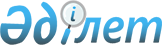 Об утверждении технического регламента "Модульный подход в области подтверждения соответствия"
					
			Утративший силу
			
			
		
					Постановление Правительства Республики Казахстан от 18 ноября 2010 года № 1218. Утратило силу постановлением Правительства Республики Казахстан от 13 декабря 2011 года № 1519      Сноска. Утратило силу постановлением Правительства РК от 13.12.2011 № 1519.

      В соответствии с постановлением Правительство Республики Казахстан от 29 декабря 2009 года № 2243 "Об утверждении Плана по разработке технических регламентов" Правительство Республики Казахстан ПОСТАНОВЛЯЕТ:



      1. Утвердить прилагаемый технический регламент "Модульный подход в области подтверждения соответствия".



      2. Признать утратившими силу некоторые решения Правительства Республики Казахстан согласно приложению к настоящему постановлению.



      3. Настоящее постановление вводится в действие по истечении двенадцати месяцев со дня первого официального опубликования.      Премьер-Министр

      Республики Казахстан                       К. Масимов

Утвержден         

постановлением Правительства

Республики Казахстан   

от 18 ноября 2010 года № 1218 

Технический регламент

"Модульный подход в области подтверждения соответствия" 

1. Область применения

      1. Настоящий технический регламент "Модульный подход в области подтверждения соответствия" (далее - Технический регламент) содержит положения в области подтверждения соответствия продукции, основанного на применении различных модулей, в зависимости от потенциального риска причинения вреда продукцией человеку и (или) окружающей среде в реальных условиях эксплуатации, и устанавливает общие требования к модулям.



      2. Положения Технического регламента применяются при установлении модулей в области подтверждения соответствия в технических регламентах на продукцию, а также при проведении процедур обязательного и добровольного подтверждения продукции, ввозимой и реализуемой на территории Республики Казахстан.



      Установленные настоящим Техническим регламентом модули могут применяться при добровольном подтверждении соответствия услуг.



      3. Требования Технического регламента распространяются на юридические и физические лица, участвующие в деятельности в области технического регулирования Республики Казахстан. 

2. Термины и определения

      4. В настоящем Техническом регламенте применяются термины, установленные Законом Республики Казахстан "О техническом регулировании".



      В дополнение к ним применяется следующие термины и определения:



      1) выпуск продукции на рынок - любая поставка продукции с целью распространения, потребления или использования на рынке в рамках торговой деятельности на возмездной и безвозмездной основе;



      2) изготовитель - физическое или юридическое лицо, которое изготовляет продукцию или по указанию которого проектируют или изготовляют продукцию и которое реализует эту продукцию под своим собственным наименованием или своей собственной маркой;



      3) размещение на рынке - первый выпуск продукции на рынок;



      4) уполномоченный представитель - физическое или юридическое лицо, являющееся резидентом Республики Казахстан получившее письменное поручение изготовителя, позволяющее действовать от его имени в плане определенных задач. 

3. Основные принципы при использовании модулей

      5. При использовании модулей применяются следующие принципы:



      1) выбор модулей при подтверждении соответствия продукции должен обеспечивать уверенность в соответствии продукции требованиям технического регламента, а при его отсутствии - требованиям нормативного документа на продукцию по показателям безопасности (далее - установленным требованиям);



      2) применяемые модули не должны быть более сложными, чем это необходимо для получения уверенности в том, что продукция соответствует установленным требованиям, учитывая риски, которые возникали бы вследствие несоответствия;



      3) применение модулей для целей подтверждения соответствия должно осуществляться на стадии проектирования и (или) производства, или реализации продукции;



      4) в технических регламентах должны устанавливаться модули, применение которых максимально обеспечивает подтверждение продукции установленным требованиям, и критерии относительно условий, по которым изготовитель (поставщик) может выбирать модули, которые наиболее отвечают его производству;



      5) при определении в технических регламентах возможных вариантов комбинаций модулей, разрешенных для выбора изготовителям (поставщикам), должны учитываться вид продукции, связанные с ней риски, характер производства, наличие испытательной базы;



      6) если техническими регламентами предусматривается, а при отсутствии технического регламента на продукцию органом по подтверждению соответствия предлагаются модули по подтверждению соответствия, основанные на оценке системы менеджмента качества, изготовитель (поставщик) должен иметь возможность альтернативного применения модулей или их комбинаций, не основанных на оценке системы качества (кроме случаев, когда для подтверждения соответствия требованиям, установленным регламентами, применяется исключительно одна конкретная процедура). 

4. Общие положения

      6. Требования по применению модулей в области подтверждения соответствия определенных видов продукции устанавливаются в технических регламентах на продукцию.



      При отсутствии утвержденного технического регламента на продукцию, модули для целей подтверждения соответствия определяются органом по подтверждению соответствия. При этом, изготовитель (поставщик) должен иметь возможность альтернативного применения модулей или их комбинаций.



      7. Процедуры подтверждения соответствия могут отличаться от процедур, приведенных в модулях, при условии, что этого требуют определенные обстоятельства, существующие в конкретном секторе экономики. Такие отклонения должны быть ограниченными и корректно обоснованными в соответствующем техническом регламенте.



      8. Для подтверждения соответствия используются модули A, A1, A2, В, С, C1, С2, D, D1, E, E1, F, F1, G, G1, H, H1. Перечень модулей и процедуры в составе каждого модуля, применяемых в целях подтверждения соответствия, приведены в приложении 1.



      9. При использовании модулей при подтверждении соответствия необходимо учитывать, что:



      1) каждый модуль определяет задачи изготовителя и органа по подтверждению соответствия;



      2) модули С, C1, C2, D, Е и F используются в комбинации с модулем В, в отдельных случаях (например, в случае производства изделий простой конструкции и дизайна) они могут использоваться в отдельности;



      3) модули A, G, G1, H используются самостоятельно. 

5. Модули процедур подтверждения соответствия 

5.1 Модуль А

(внутренний контроль производства изготовителем)

      10. Применяется на стадии производства продукции.



      Процедура подтверждения соответствия, с помощью которой изготовитель, исполняющий требования пунктов 11-12, гарантирует и декларирует, исключительно под свою ответственность, что определенная продукция отвечает установленным требованиям, которые на нее распространяются.



      11. Изготовитель должен иметь техническую документацию на продукцию, техническая документация должна соответствовать пункту 116.



      12. Изготовитель должен принять все меры, необходимые для того, чтобы производственный процесс и контроль этого процесса обеспечивали соответствие изготовленной продукции технической документации и установленным требованиям, которые на нее распространяются. Изготовитель маркирует продукцию в соответствии с действующим законодательством Республики Казахстан.



      13. Изготовитель должен принять Декларацию о соответствии продукции и зарегистрировать в органе по подтверждению соответствия.



      14. Требования, изложенные в пункте 13, могут исполняться уполномоченным представителем изготовителя, при условии, если это предусмотрено договором для осуществления действий от имени изготовителя. 

5.2 Модули А1 (внутренний контроль производства изготовителем

и испытания продукции, проводимые под контролем органа по

подтверждению соответствия) и А2 (внутренний контроль

производства изготовителем и выборочные проверки продукции,

проводимые под контролем органа по подтверждению соответствия,

через произвольные промежутки времени)

      15. Модуль А1 состоит из модуля А с включением следующего дополнительного требования:



      с целью проверки соответствия продукции установленным требованиям изготовитель либо уполномоченное им лицо должен обеспечить проведение испытаний каждого изготовленного изделия;



      испытания должны быть проведены, по выбору изготовителя: аккредитованной испытательной лабораторией самого изготовителя или в иной аккредитованной лаборатории под контролем органа по подтверждению соответствия, выбранного изготовителем. В последнем случае изготовитель может, под ответственность органа по подтверждению соответствия, при его согласии, маркировать каждое изделие Знаком соответствия с указанием идентификационного номера этого органа;



      перечень испытаний, которые необходимо провести под контролем органа по подтверждению соответствия, определяются органом по подтверждению соответствия, если технический регламент на данную продукцию отсутствует.



      16. Модуль А2 состоит из модуля А с включением следующего дополнительного требования:



      с целью проверки качества внутреннего контроля продукции, с учетом, в частности, технологической сложности продукции и ее количества, должны проводиться выборочные проверки органом по подтверждению соответствия и испытания продукции;



      испытания должны проводиться по выбору изготовителя: аккредитованной испытательной лабораторией самого изготовителя или иной аккредитованной лабораторией под контролем органа по подтверждению соответствия, выбранным изготовителем, через произвольные промежутки времени, определенные, соответственно, лабораторией или органом, но не менее 3 месяцев;



      достаточная выборка готовой продукции, отобранная на производстве, должна быть исследована и испытана в аккредитованной лаборатории на соответствие установленным требованиям. Объем выборки и методика выборочного контроля для испытаний должны определяться органом по подтверждению соответствия и осуществляться в соответствии с нормативными документами, действующими на продукцию;



      в случае, если один или больше проверенных образцов не отвечают установленным требованиям, изготовителем принимаются необходимые меры по приведению продукции в соответствие;



      в случае проведения проверок и испытаний при участии органа по подтверждению соответствия изготовитель может, под ответственность органа по подтверждению соответствия, при его согласии, маркировать каждое изделие Знаком соответствия с указанием идентификационного номера этого органа. 

5.3 Модуль В (подтверждение соответствия типа)

      17. Применяется на стадии разработки продукции.



      Орган по подтверждению соответствия исследует технический проект типа или типовой образец изделия, подтверждает и удостоверяет соответствие технического проекта типа или типового образца продукции установленным требованиям.



      18. Подтверждение соответствия типа может осуществляться одним из следующих способов:



      1) испытание типового образца готовой продукции заявленного производства (проверка типового образца);



      2) оценка соответствия технического проекта типа продукции путем экспертизы технической документации, подтверждающих документов, установленных в пункте 116, и испытания типового образца (комбинация проверок типового образца и его проекта);



      3) оценка соответствия технического проекта типа продукции путем экспертизы технической документации и подтверждающих документов, установленных в пункте 116, без проведения испытаний типового образца (проверка проекта типового образца).



      19. Изготовитель подает только одному органу по подтверждению соответствия по своему выбору заявку на подтверждение соответствия типа. Изготовитель (исполнитель) предоставляет органу по подтверждению соответствия типовой образец продукции данного производства и техническую документацию, необходимую для подтверждения соответствия типа.



      20. Типовой образец может охватывать несколько модификаций продукции при условии, что различие между модификациями не влияет на уровень безопасности и другие требования по использованию продукции.



      В случае необходимости, органом по подтверждению соответствия могут привлекаться дополнительные образцы продукции, если представленного образца недостаточно для выполнения программы испытаний.



      21. Техническая документация должна устанавливать применяемые требования, охватывать конструкцию, производство и функционирование продукции и соответствовать положениям, установленным в пункте 116.



      22. Форма заявки должна соответствовать приложению 2.



      Вместе с заявкой представляются типовые образцы продукции в количестве, необходимом для выполнения программы испытаний, и доказательства, подтверждающие соответствие типа установленным требованиям.



      В этих доказательствах должны содержаться все примененные документы, особенно, если гармонизированные стандарты не применялись.



      Доказательства должны содержать, если гармонизированные стандарты не применялись, результаты испытаний, проведенных аккредитованной лабораторией изготовителя либо результаты испытаний, проведенных по поручению изготовителя и под его ответственность, другой аккредитованной лабораторией.



      23. Орган по подтверждению соответствия:



      1) для проверки проекта типового образца и достаточности, представленных доказательств проводит экспертизу технической документации и всех представленных доказательств;



      2) для проверки типового образца:



      - проверяет, изготовлен ли типовой образец согласно технической документации;



      - определяет элементы образца, которые были спроектированы согласно соответствующим стандартам, а также элементы, спроектированные без использования соответствующих положений этих стандартов;



      3) при наличии технического регламента на продукцию и применении изготовителем гармонизированных стандартов осуществляет необходимые исследования и испытания для проверки правильности применения этих стандартов;



      4) при наличии технического регламента на продукцию и неприменении гармонизированных стандартов, осуществляет необходимые исследования и испытания для проверки соответствия принятых изготовителем решений требованиям технического регламента на продукцию;



      5) при отсутствии технического регламента на продукцию и применении иных нормативных документов осуществляет необходимые исследования и испытания для проверки соответствия принятых изготовителем решений установленным требованиям безопасности продукции, согласовывает с изготовителем место проведения исследований и испытаний.



      24. Орган по подтверждению соответствия должен оформить отчет об оценке, в котором отразить данные о работах, проведенных в соответствии с пунктом 23, и полученных результатах.



      Орган по подтверждению соответствия не должен, без согласия изготовителя, опубликовывать полностью или частично содержание этого отчета. Исключением из этого является предоставление такого отчета по запросу органа, который аккредитовал орган по подтверждению соответствия, оформившего отчет.



      В случае если проверенный тип продукции отвечает установленным требованиям, орган по подтверждению соответствия выдает изготовителю сертификат соответствия типа.



      25. В случае, если проверенный тип продукции не отвечает установленным требованиям, орган по подтверждению соответствия отказывает в выдаче сертификата соответствия типа и сообщает об этом изготовителя с предоставлением детального обоснования такого отказа.



      26. Орган по подтверждению соответствия должен владеть информацией о любых изменениях требований технических регламентов и гармонизированных с ним стандартов, которые могут вызвать несоответствие ранее проверенного типа установленным требованиям. В случаях поступления такой информации орган по подтверждению соответствия должен принять решение о необходимости проведения дополнительной проверки и уведомить об этом изготовителя.



      27. Изготовитель информирует орган по подтверждению соответствия, выдавший сертификат соответствия типа, обо всех модификациях проверенного типа, которые могут повлиять на соответствие продукции установленным требованиям или условиям действия сертификата. Такие модификации требуют проведения дополнительной проверки, результаты которой прилагаются к оригиналу сертификата соответствия типа.



      28. Изготовитель должен хранить вместе с технической документацией сертификат соответствия типа и приложения к нему в течение 10 лет после изготовления последнего изделия и представлять по требованию органов государственного контроля, установленных законодательством Республики Казахстан, их копии для проверки.



      29. Уполномоченный представитель изготовителя может подавать заявку в соответствии с пунктом 22 и исполнять требования, изложенные в пунктах 27 и 28, при условии, если это предусмотрено договором для осуществления действий от имени изготовителя. 

5.4 Модуль С (соответствие установленному типу продукции,

основанное на внутреннем контроле производства изготовителем)

      30. Применяется на стадии производства продукции.



      Соответствие типу продукции, основанное на внутреннем контроле производства, является частью процедуры подтверждения соответствия, с помощью которой изготовитель, исполняющий требования пунктов 31-32, гарантирует и декларирует, исключительно под свою ответственность, что определенная продукция соответствует типу, указанному в сертификате соответствия типа, выданному согласно модулю В, и отвечает установленным требованиям, которые на нее распространяются.



      31. Изготовитель должен принять все меры, необходимые для того, чтобы производственный процесс и контроль этого процесса обеспечивали соответствие изготовленной продукции проверенному типу, описанному в сертификате соответствия типа и установленным требованиям.



      32. Изготовитель осуществляет маркирование каждого отдельного изделия, соответствующего проверенному типу, описанному в сертификате соответствия типа, и установленным требованиям, в соответствии с законодательством Республики Казахстан.



      33. Изготовитель должен принять Декларацию о соответствии продукции, зарегистрировать ее в органе по подтверждению соответствия.



      34. Требования, изложенные в пунктах 32 и 33, могут исполняться уполномоченным представителем изготовителя, при условии, если это предусмотрено договором для осуществления действий от имени изготовителя. 

5.5 Модули С1 (соответствие установленному типу продукции,

основанное на внутреннем контроле производства изготовителем и

испытаниях продукции, проводимых под контролем органа по

подтверждению соответствия) и C2 (соответствие установленному

типу продукции, основанное на внутреннем контроле производства

изготовителем и выборочных проверках и испытаниях продукции,

проводимых под контролем органа по подтверждению соответствия

через произвольные промежутки времени)

      35. Модуль С1 состоит из модуля С с включением следующего дополнительного требования.



      С целью проверки соответствия продукции установленным требованиям, изготовитель либо уполномоченный его представитель должен обеспечить проведение испытаний каждого изготовленного изделия.



      Испытания должны быть проведены, по выбору изготовителя: аккредитованной испытательной лабораторией самого изготовителя или иной аккредитованной лабораторией под контролем органа по подтверждению соответствия, выбранного изготовителем. В последнем случае изготовитель может под ответственность органа по подтверждению соответствия, при его согласии, маркировать каждое изделие Знаком соответствия с указанием идентификационного номера этого органа.



      36. Модуль С2 состоит из модуля С с включением следующего дополнительного требования.



      С целью проверки достаточности внутреннего контроля продукции для обеспечения соответствия продукции установленным требованиям с учетом технологической сложности продукции и ее количества, должны проводиться выборочные проверки и испытания продукции, но не менее чем через 3 месяца.



      Испытания должны проводиться, по выбору изготовителя: аккредитованной испытательной лабораторией самого изготовителя или иной аккредитованной лабораторией под контролем органа по подтверждению соответствия, выбранным изготовителем, через произвольные промежутки времени, определенные, соответственно, лабораторией или органом.



      Для проверки орган по подтверждению соответствия отбирает на месте изготовления образец конечной продукции, исследует и испытывает на соответствие установленным требованиям. Объем выборки и методика выборочного контроля определяется органом по подтверждению соответствия и осуществляется в соответствии с требованиями нормативных документов на данную продукцию.



      В случае, проведения проверок органом по подтверждению соответствия, изготовитель может, под ответственность органа по подтверждению соответствия, при его согласии, маркировать каждое изделие Знаком соответствия с указанием идентификационного номера этого органа. 

5.6 Модуль D (соответствие установленному типу продукции,

основанное на обеспечении качества процесса производства через

систему менеджмента качества производства, контроля и испытаний

продукции)

      37. Применяется на стадии производства продукции.



      Соответствие типу, основанное на обеспечении качества процесса производства, является частью процедуры подтверждения соответствия, с помощью которой изготовитель, исполняющий требования пунктов 38, 39 и 41, гарантирует и декларирует, исключительно под свою ответственность, что определенная продукция соответствует типу, указанному в сертификате соответствия типа, выданному согласно модулю В, и отвечает установленным требованиям, которые на нее распространяются.



      38. Изготовитель должен иметь одобренную органом по подтверждению соответствия систему менеджмента качества (СМК) производства, контроля и испытаний конечной продукции, которая должна соответствовать требованиям, установленным в пункте 118, и подлежит контролю в соответствии с положениями, определенными в пунктах 127-130.



      39. СМК должна быть направлена на обеспечение соответствия продукции типу, описанному в сертификате соответствия типа, и установленным требованиям.



      40. Изготовитель должен принять Декларацию о соответствии продукции зарегистрировать в органе по подтверждению о соответствии.



      41. Изготовитель может осуществлять маркирование каждого изделия, соответствующего установленным требованиям, которые распространяются на продукцию, и типу, описанному в сертификате соответствия типа, Знаком соответствия с указанием идентификационного номера органа по подтверждению соответствия, при его согласии, зарегистрировавшего декларацию о соответствии.



      42. Требования, изложенные в пунктах 40, 41, 131 могут исполняться уполномоченным изготовителем лицом, при условии, если это предусмотрено договором для осуществления действий от имени изготовителя. 

5.7 Модуль D1 (соответствие продукции установленным

требованиям, основанное на обеспечении качества процесса

производства через систему менеджмента качества производства,

контроля и испытаний продукции)

      43. Применяется на стадии производства продукции без модуля В.



      44. Обеспечение качества процесса производства, является процедурой подтверждения соответствия, с помощью которой изготовитель, исполняющий требования пунктов 45, 46 и 48, гарантирует и декларирует, исключительно под свою ответственность, что определенная продукция отвечает установленным требованиям, которые на нее распространяются. С этой целью изготовитель составляет техническую документацию на продукцию.



      45. Техническая документация должна соответствовать требованиям, установленным в пункте 116.



      46. Изготовитель должен иметь одобренную органом по подтверждению соответствия СМК производства, контроля и испытаний конечной продукции, требования к которой установлены в пункте 118, которая подлежит контролю в соответствии с положениями, определенными в пунктах 127-130.



      47. Изготовитель должен принять Декларацию о соответствии продукции и зарегистрировать ее в органе по подтверждению соответствия.



      48. Изготовитель осуществляет маркировку каждого изделия, соответствующего установленным требованиям, в соответствии с действующим законодательством Республики Казахстан.



      49. Требования, изложенные в пунктах 47, 48, 131 могут исполняться уполномоченным представителем изготовителя, при условии, если это предусмотрено договором для осуществления действий от имени изготовителя. 

5.8 Модуль Е (соответствие установленному типу продукции,

основанное на обеспечении качества продукции через систему

менеджмента качества контроля и испытаний продукции)

      50. Применяется на стадии производства продукции.



      51. Соответствие типу, основанное на обеспечении качества продукции, является частью процедуры подтверждения соответствия, с помощью которой изготовитель, исполняющий требования пунктов 52, 53, 55 гарантирует и декларирует, исключительно под свою ответственность, что определенная продукция соответствует типу, указанному в сертификате соответствия типа, и отвечает установленным требованиям, которые на нее распространяются.



      52. Изготовитель должен иметь одобренную органом по подтверждению соответствия СМК контроля и испытаний продукции, соответствующую требованиям, установленным в п. 118, которая подлежит контролю в соответствии с положениями, определенными в пунктах 127-130.



      53. СМК должна быть направлена на обеспечение соответствия продукции типу, описанному в сертификате соответствия типа, и установленным требованиям.



      54. Изготовитель должен принять Декларацию о соответствии продукции и, зарегистрировать ее в органе по подтверждению соответствия.



      55. Изготовитель может осуществлять маркирование каждого изделия, соответствующего установленным требованиям и типу, описанному в сертификате соответствия типа, Знаком соответствия с указанием идентификационного номера органа по подтверждению соответствия, при его согласии, зарегистрировавшего декларацию о соответствии.



      56. Требования, изложенные в пунктах 54, 55, 131 могут исполняться уполномоченным представителем изготовителя, при условии, если это предусмотрено договором для осуществления действий от имени изготовителя. 

5.9 Модуль Е1 (соответствие продукции установленным требованиям

основанное на обеспечении качества продукции через СМК контроля

и испытаний продукции)

      57. Обеспечение качества контроля и испытаний конечной продукции, является процедурой подтверждения соответствия, с помощью которой изготовитель, исполняющий требования пунктов 58, 59 и 61 гарантирует и декларирует, исключительно под свою ответственность, что определенная продукция отвечает установленным требованиям, которые на нее распространяются.



      58. Изготовитель составляет техническую документацию. Техническая документация должна давать возможность подтверждения соответствия продукции установленным требованиям, которые на нее распространяются, содержать достаточный анализ и оценку рисков и соответствовать требованиям, установленным в пункте 116.



      59. Изготовитель должен иметь одобренную органом по подтверждению соответствия СМК производства, контроля и испытаний конечной продукции, определенную в пункте 118, которая подлежит контролю в соответствии с положениями, определенными в пунктах 127-130.



      60. Изготовитель должен принять Декларацию о соответствии продукции и, зарегистрировать ее в органе по подтверждению соответствия.



      61. Изготовитель может осуществлять маркирование каждого изделия, соответствующего установленным требованиям Знаком соответствия с указанием идентификационного номера органа по подтверждению соответствия, при его согласии, зарегистрировавшего декларацию о соответствии.



      62. Требования, изложенные в пунктах 60, 61 и 131 могут исполняться уполномоченным представителем изготовителя при условии, если это предусмотрено договором для осуществления действий от имени изготовителя. 

5.10 Модуль F (соответствие установленному типу продукции,

основанное на испытаниях каждого образца от изготовленной

партии продукции или с применением статистических методов, с

участием органа по подтверждению соответствия)

      63. Применяется на стадии производства продукции.



      64. Соответствие типу, основанное на испытаниях продукции является частью процедуры оценки (подтверждения) соответствия, с помощью которой изготовитель, исполняющий требования пунктов 65, 69 и 70 гарантирует и декларирует, исключительно под свою ответственность, что определенная продукция соответствует типу, указанному в сертификате соответствия типа, и отвечает установленным требованиям, которые на нее распространяются.



      65. Изготовитель должен принять все меры, необходимые для того, чтобы производственный процесс и контроль этого процесса обеспечивали соответствие изготовленной продукции проверенному типу, описанному в сертификате соответствия типа и установленным требованиям, которые на нее распространяются.



      66. Орган по подтверждению соответствия, выбранный изготовителем, для оценки соответствия продукции типу, описанному в сертификате соответствия типа, и установленным требованиям проводит, по выбору изготовителя, либо исследования и испытания каждого образца, как определено в пункте 69 либо исследования и испытания продукции с применением статистических методов, как определено в пункте 70.



      67. Проверка путем исследования и испытания каждого образца:



      1) каждый образец от изготовленных партий должен быть исследован и испытан, как это определено соответствующими нормативными документами, или должны быть проведены равноценные испытания для проверки соответствия каждого образца типу, описанному в сертификате соответствия типа, и установленным требованиям. В случае отсутствия технического регламента и (или) гармонизированного стандарта, орган по подтверждению соответствия должен определить программу испытаний;



      2) орган по подтверждению соответствия предоставляет изготовителю право нанесения своего идентификационного номера на каждый проверенный образец и выдает на основании проведенных испытаний сертификат соответствия типу на изготовленную партию.



      68. Проверка отдельных образцов с применением статистических методов:



      1) изготовитель (поставщик) предоставляет органу по подтверждению соответствия для проверки продукцию в виде однородных партий и предпринимает меры для обеспечения однородности каждой изготовленной партии;



      2) орган по подтверждению соответствия производит, в соответствии с установленными требованиями случайную выборку из каждой партии, исследует и испытывает каждый отобранный образец для проверки соответствия каждого такого образца установленным требованиям и принимает решение о соответствии партии продукции, из которой была произведена выборка, установленным требованиям. В случае отсутствия технического регламента и (или) гармонизированного стандарта орган по подтверждению соответствия должен определить программу испытаний;



      3) в случае если партия продукции соответствует установленным требованиям, орган по подтверждению соответствия предоставляет право изготовителю нанесения своего идентификационного номера на каждое изделие из этой партии и выдает на основании проведенных испытаний сертификат соответствия;



      4) если партия продукции не соответствует установленным требованиям, орган по подтверждению соответствия и (или) орган государственного контроля, на который возложены функции технического регулирования в определенной сфере деятельности, предпринимает меры в соответствии с законодательством Республики Казахстан для предотвращения размещения этой партии продукции на рынке. В случае неоднократного выявления несоответствий партий установленным требованиям орган по подтверждению соответствия может прекратить статистическую проверку и осуществлять проверку каждого изделия.



      69. Изготовитель должен принять Декларацию о соответствии продукции и зарегистрировать ее в органе по подтверждению соответствия.



      70. Изготовитель осуществляет маркирование каждого изделия, соответствующего типу, описанному в сертификате проверки типа, и установленным требованиям Знаком соответствия с указанием идентификационного номера органа по подтверждению соответствия на каждое изделие из этой партии.



      71. Требования, предъявляемые к изготовителю, за исключением изложенных в пункте 65 и подпункте 1) пункта 68, могут исполняться уполномоченным представителем изготовителя, при условии, если это предусмотрено договором для осуществления действий от имени изготовителя. 

5.11 Модуль F1 (соответствие продукции установленным

требованиям, основанное на испытаниях каждого образца

изготовленных партий продукции или отдельных образцов с

применением статистических методов, с участием органа по

подтверждению соответствия)

      72. Соответствие, основанное на испытаниях продукции является частью процедуры оценки (подтверждения) соответствия, с помощью которой изготовитель, исполняющий требования пунктов 73, 74 и 79 гарантирует и декларирует, исключительно под свою ответственность, что определенная продукция соответствует установленным требованиям, которые на нее распространяются.



      73. Изготовитель составляет техническую документацию. Техническая документация должна давать возможность оценки (подтверждения) соответствия продукции установленным требованиям, которые на нее распространяются, содержать достаточный анализ и оценку рисков и соответствовать требованиям, установленным в пункте 116.



      74. Изготовитель должен принять все меры, необходимые для того, чтобы производственный процесс и контроль этого процесса обеспечивали соответствие изготовленной продукции установленным требованиям, которые на нее распространяются.



      75. Орган по подтверждению соответствия, выбранный изготовителем, для оценки соответствия продукции установленным требованиям проводит, по выбору изготовителя, либо исследования и испытания каждого образца, как определено в пунктах 78, либо исследования и испытания, отдельных образцов продукции с применением статистических методов, как определено в пункте 79.



      76. Проверка путем исследования и испытания каждого образца:



      1) каждый образец из изготовленных партий должен быть исследован и испытан, для проверки соответствия каждого образца установленным требованиям. В случае отсутствия технического регламента и (или) гармонизированного стандарта, орган по подтверждению соответствия должен определить программу испытаний;



      2) орган по подтверждению соответствия предоставляет изготовителю право нанесения своего идентификационного номера на каждый проверенный образец и выдает на основании проведенных испытаний сертификат соответствия;



      77. Проверка отдельных образцов с применением статистических методов:



      1) изготовитель (поставщик) предоставляет органу по подтверждению соответствия для проверки продукцию в виде однородных партий и предпринимает меры для обеспечения однородности каждой изготовленной партии;



      2) орган по подтверждению соответствия производит, в соответствии с установленными требованиями, случайную выборку из каждой партии, исследует и испытывает каждый отобранный образец для проверки соответствия каждого такого образца установленным требованиям и принимает решение о соответствии партии продукции, из которой была произведена выборка, установленным требованиям. В случае отсутствия технического регламента на продукцию и (или) гармонизированного стандарта орган по подтверждению соответствия должен определить программу испытаний;



      3) в случае если образцы продукции соответствуют установленным требованиям, орган по подтверждению соответствия предоставляет право изготовителю нанесения своего идентификационного номера на каждое изделие из этой партии и выдает на основании проведенных испытаний сертификат соответствия;



      4) если партия продукции не соответствует установленным требованиям, орган по подтверждению соответствия и (или) орган государственного контроля, на который возложены функции технического регулирования в определенной сфере деятельности, предпринимает меры для предотвращения размещения этой партии продукции на рынке. В случае повторного выявления несоответствий партий установленным требованиям орган по подтверждению соответствия прекращает статистическую проверку, и осуществлять проверку каждого изделия.



      78. Изготовитель должен принять Декларацию о соответствии продукции и зарегистрировать ее в органе по подтверждению соответствия.



      79. Изготовитель осуществляет маркирование каждого изделия, соответствующего установленным требованиям Знаком соответствия с указанием идентификационного номера органа по подтверждению соответствия, зарегистрировавшего декларацию о соответствии.



      80. Требования, предъявляемые к изготовителю, за исключением изложенных в пункте 74 и подпункте 1) пункта 77, могут исполняться уполномоченным представителем изготовителя при условии, если это предусмотрено договором для осуществления действий от имени изготовителя. 

5.12 Модуль G (испытания каждой единицы продукции с участием

органа по подтверждению соответствия)

      81. Применяется на стадии производства продукции.



      82. Соответствие, основанное на испытаниях единиц продукции является процедурой подтверждения соответствия, с помощью которой изготовитель, исполняющий требования пунктов 83, 84, 88, гарантирует и декларирует, исключительно под свою ответственность, что определенная продукция, на которую выдан сертификат соответствия, указанный в пункте 87, отвечает установленным требованиям, которые на нее распространяются.



      83. Изготовитель составляет техническую документацию и представляет ее органу по подтверждению соответствия, выбранному изготовителем;



      Техническая документация должна соответствовать требованиям, установленным в пункте 116.



      84. Изготовитель должен принять все меры, необходимые для того, чтобы производственный процесс и контроль этого процесса обеспечивали соответствие изготовленной продукции установленным требованиям, которые на нее распространяются.



      85. Орган по подтверждению соответствия, выбранный изготовителем, проводит или организует проведение исследований и испытаний каждого изделия для проверки соответствия каждого образца установленным требованиям. В случае отсутствия технического регламента на продукцию и (или) гармонизированного стандарта орган по подтверждению соответствия должен определить программу испытаний.



      86. В случае если изделие соответствует установленным требованиям, орган по подтверждению соответствия предоставляет право изготовителю нанесения своего идентификационного номера на каждое изделие и выдает на основании проведенных испытаний сертификат соответствия.



      87. Изготовитель должен принять Декларацию о соответствии продукции и зарегистрировать ее в органе по подтверждению соответствия.



      88. Изготовитель осуществляет маркирование каждого изделия, соответствующего установленным требованиям, Знаком соответствия с указанием идентификационного номера органа по подтверждению соответствия, выдавшего сертификат.



      89. Требования, предъявляемые к изготовителю, изложенные в пунктах 87 и 88 могут исполняться уполномоченным представителем изготовителя при условии, если это предусмотрено договором для осуществления действий от имени изготовителя. 

5.13 Модуль G1 (сертификация партии продукции)

      90. Модуль G1 предусматривает процедуру сертификации и применяется для подтверждения соответствия разовой партии продукции, в том числе, когда партия представляется не изготовителем. Модуль не предусматривает принятия изготовителем (поставщиком) декларации о соответствии.



      91. Изготовитель (поставщик) подает выбранному им органу по подтверждению соответствия заявку на проведение подтверждения соответствия.



      Форма заявки должна соответствовать приложению 2.



      С заявкой должны представляться информация о заявленной продукции, размере партии, техническая документация на продукцию.



      92. Орган по подтверждению соответствия проводит осмотр партии с точки зрения ее однородности, осуществляет отбор образцов из партии, их идентификацию относительно заявки и обеспечивает их испытания в аккредитованной испытательной лаборатории на соответствие установленным требованиям.



      93. Орган по подтверждению соответствия проводит анализ протокола испытаний и при положительных результатах выдает изготовителю (поставщику) сертификат соответствия.



      Форма сертификата должна соответствовать приложению 7.



      94. В случае отказа в выдаче сертификата соответствия орган по подтверждению соответствия предоставляет детальное обоснование такого отказа.



      95. Изготовитель (поставщик) может маркировать каждое изделие из партии Знаком соответствия с указанием идентификационного номера органа по подтверждению соответствия, выдавшего сертификат соответствия, при его согласии.



      96. Требования, предъявляемые к изготовителю, изложенные в пункте 95 могут исполняться уполномоченным представителем изготовителя при условии, если это предусмотрено договором для осуществления действий от имени изготовителя. 

5.14 Модуль Н (полное обеспечение качества на основе СМК

проектирования, производства, контроля и испытаний конечной

продукции)

      97. Применяется на стадии разработки и производства продукции.



      98. Соответствие, основанное на полном обеспечении качества продукции является процедурой оценки (подтверждения) соответствия, с помощью которой изготовитель, исполняющий требования пунктов 99, 101 и 103 гарантирует и декларирует, исключительно под свою ответственность, что определенная продукция отвечает установленным требованиям, которые на нее распространяются.



      99. Изготовитель должен иметь одобренную органом по подтверждению соответствия СМК проектирования, производства, контроля и испытаний конечной продукции, которая должна соответствовать требованиям, установленным в пункте 119 и подлежит контролю в соответствии с положениями, определенными в пунктах 127-130.



      100. Изготовитель подает выбранному им органу по подтверждению соответствия заявку относительно оценки его СМК для конкретной продукции.



      Форма заявки должна соответствовать приложению 2.



      С заявкой также представляется техническая документация на одну модель каждой категории продукции, запланированной для производства и документация по СМК.



      Техническая документация должна соответствовать требованиям, установленным в пункте 116.



      101. Изготовитель обеспечивает доступ органа по подтверждению соответствия, который одобрил СМК, к местам проектирования, производства, контроля, испытаний и хранения продукции и предоставляет необходимую информацию, в частности:



      1) документацию СМК;



      2) протоколы качества, предусмотренные СМК на стадии проектирования, такие как результаты анализов, расчетов, испытаний;



      3) протоколы качества, предусмотренные СМК на стадии производства, такие как отчеты об инспекционном контроле, результаты испытаний, данные о калибровке, квалификации персонала и т.п.



      102. Изготовитель должен принять Декларацию о соответствии продукции и зарегистрировать ее в органе по подтверждению.



      103. Изготовитель может осуществлять маркирование каждого изделия, соответствующего установленным требованиям Знаком соответствия с указанием идентификационного номера органа по подтверждению соответствия, зарегистрировавшего декларацию о соответствии.



      104. Требования, изложенные в пунктах 100, 102, 103 и 131 могут исполняться уполномоченным представителем изготовителя при условии, если это предусмотрено договором для осуществления действий от имени изготовителя. 

5.15 Модуль Н1 (соответствие, основанное на полном обеспечении

качества и проверке технического проекта типа продукции и СМК

проектирования, производства, контроля и испытаний конечной

продукции)

      105. Модуль Н1 применяется на стадии разработки и производства продукции.



      106. Соответствие, основанное на полном обеспечении качества и проверке технического проекта является процедурой подтверждения соответствия, с помощью которой изготовитель, исполняющий требования пунктов 107, 113 и 114, гарантирует и декларирует, исключительно под свою ответственность, что определенная продукция отвечает установленным требованиям, которые на нее распространяются.



      107. Проверка технического проекта типа продукции:



      1) изготовитель подает органу по подтверждению соответствия продукции заявку на проверку технического проекта, форма заявки должна соответствовать приложению 2. С заявкой должна представляться техническая документация, в соответствии с требованиями, установленными в пункте 116;



      2) техническая документация должна давать возможность понимания конструкции, производства и функционирования изделия, оценки (подтверждения) соответствия конструкции установленным требованиям, подтверждения соответствия продукции установленным требованиям, которые на нее распространяются, а также содержать достаточный анализ и оценку рисков. Техническая документация должна также содержать доказательства достаточности технического проекта. Эти доказательства должны содержать указания обо всех примененных нормативных документах, если гармонизированные стандарты не применялись полностью. В доказательствах, если гармонизированные стандарты не применялись полностью, должны содержаться результаты испытаний, проведенных компетентной лабораторией изготовителя или, по его поручению и под его ответственность, другой компетентной лабораторией;



      3) орган по подтверждению соответствия проводит экспертизу представленной технической документации и делает заключение о соответствии технического проекта типа продукции установленным требованиям; в случае положительного вывода - выдает заявителю сертификат соответствия типа установленным требованиям;



      4) в случае если проверенный технический проект типа продукции не отвечает установленным требованиям, орган по подтверждению соответствия отказывает в выдаче сертификата соответствия типа и в трехдневный срок сообщает об этом изготовителя с предоставлением детального обоснования такого отказа;



      5) орган по подтверждению соответствия должен владеть информацией о любых изменениях требований технических регламентов, которые могут вызвать несоответствие ранее проверенного технического проекта типа продукции установленным требованиям. В случаях наличия такой информации орган по подтверждению соответствия должен принять решение о необходимости проведения дополнительной проверки и в трехдневный срок уведомить об этом изготовителя. Порядок проведения проверки в соответствии с разделом 8 настоящего Технического регламента;



      6) изготовитель информирует орган по подтверждению соответствия, выдавший сертификат соответствия типа, о каких-либо модификациях одобренной конструкции. Если модификации могут влиять на соответствие одобренной конструкции установленным требованиям или условиям использования изделия, должно быть получено дополнительное одобрение органом по подтверждению соответствия, которое прилагается к оригиналу сертификата соответствия типа.



      108. Изготовитель должен иметь одобренную органом по подтверждению соответствия СМК проектирования, производства, контроля и испытаний конечной продукции, определенную в пункте 118, которая подлежит контролю в соответствии с положениями, определенными в пунктах 127-130.



      109. Изготовитель должен выполнять обязательства, вытекающие из одобренной СМК, и поддерживать ее в результативном состоянии.



      110. Изготовитель информирует орган по подтверждению соответствия, который одобрил СМК, о любых намерениях внесения в нее изменений.



      111. Орган по подтверждению соответствия, который одобрил СМК, проводит оценку предложенных изменений и принимает решение либо о дальнейшем соответствии СМК требованиям, изложенным в пункте 118, или о проведении ее переоценки, а также сообщает изготовителю о своем решении с выводами и обоснованием.



      112. Изготовитель обеспечивает доступ органа по подтверждению соответствия к местам проектирования, производства, контроля, испытаний и хранения продукции и предоставляет необходимую информацию, в частности:



      1) документацию СМК;



      2) протоколы качества, предусмотренные СМК на стадии проектирования, такие как результаты анализов, расчетов, испытаний и т.п.;



      3) протоколы качества, предусмотренные СМК на стадии производства, такие как отчеты об инспекционном контроле, результаты испытаний, данные о калибровке, квалификации персонала.



      113. Изготовитель должен принять Декларацию о соответствии продукции и зарегистрировать ее в органе по подтверждению соответствия.



      114. Изготовитель может осуществлять маркирование каждого изделия, соответствующего установленным требованиям, Знаком соответствия, с указанием идентификационного номера органа по подтверждению соответствия, зарегистрировавшего декларацию о соответствии.



      115. Уполномоченный представитель изготовителя может подавать заявку в соответствии с подпунктами 1) и 2) пункта 107 и выполнять обязательства, изложенные в пунктах 110, 113, 114 и 131. 

6. Требования к технической документации

(модули А, В, D1, E1, F1, Н, H1)

      116. Техническая документация должна содержать все виды рисков и давать возможность оценки (подтверждения) соответствия продукции установленным требованиям. Техническая документация должна устанавливать требования к продукции и охватывать конструкцию, производство и условия применения продукции;



      Техническая документация включает:



      1) общее описание изделия;



      2) эскизный проект, рабочие чертежи, схемы элементов и сборочных узлов, схем электрических принципиальных и другие документы, относящиеся к конструкции продукции;



      3) описание и пояснения, необходимые для понимания чертежей, схем и функционирования изделия;



      4) список стандартов из перечня гармонизированных стандартов, примененных полностью или частично, при наличии технического регламента на продукцию. В случае частичного применения гармонизированных стандартов, в технической документации должны быть указаны те части стандартов, которые были применены. В случае отсутствия технического регламента должны быть указаны иные нормативные документы, содержащие технические требования к продукции и методы ее испытаний;



      5) описание решений, принятых для выполнения установленных требований, если технический регламент на продукцию отсутствует;



      6) результаты проектных расчетов, исследований;



      7) протоколы испытаний;



      8) документацию СМК.



      117. Изготовитель должен хранить техническую документацию в течение 5 лет после изготовления последнего изделия и представлять ее, по требованию органов государственного контроля для проверки. 

7. Требования в системе менеджмента качества и ее одобрению

(модули D, D1, Е, Е1, Н, H1)

      118. СМК должна быть направлена на обеспечение соответствия продукции типу, описанному в сертификате соответствия типа, и (или) установленным требованиям.



      Требования и мероприятия по обеспечению качества устанавливаются в описаниях процедур и инструкциях, формирующих СМК согласно СТ РК ИСО 9001.



      119. Документация системы качества должна давать возможность однозначного толкования программ обеспечения качества, планов, руководств, протоколов по вопросам качества и содержать информацию относительно:



      1) целей системы качества и ее организационной структуры, ответственности и полномочий руководства относительно качества продукции;



      2) производства, управления качеством и методов его обеспечения, процессов и систематических действий, которые должны применяться на производстве;



      3) исследований и испытаний, которые должны проводиться на всех стадиях изготовления продукции (в том числе до и после ее изготовления), а также относительно их периодичности;



      4) отчетов об инспекционном контроле и результатов испытаний, данных о поверке, квалификации персонала;



      5) средств постоянного контроля достижения установленного качества продукции и результативного функционирования СМК.



      120. Изготовитель подает органу по подтверждению соответствия СМК по собственному выбору заявку относительно оценки его СМК для конкретной продукции. Форма заявки должна соответствовать приложению 2.



      121. С заявкой должны представляться также:



      1) информация о заявленной продукции;



      2) документация СМК;



      3) техническая документация, указанная в пункте 116.



      122. Орган по подтверждению соответствия СМК, для определения соответствия СМК требованиям, изложенным в пункте 118, проводит ее оценку.



      123. СМК считается соответствующей этим требованиям, если она сертифицирована по международному стандарту ИСО 9001 или СТ РК ИСО 9001.



      124. Процедура оценки СМК предусматривает посещение предприятия изготовителя комиссией по аудиту СМК с целью проверки способности изготовителя идентифицировать установленные требования к продукции и осуществлять необходимые действия для обеспечения соответствия продукции этим требованиям, на месте должна проверить техническую документацию, приведенную в пункте 116.



      Выводы по результатам оценки и обоснованное решение об одобрении или отказе в одобрении СМК сообщаются изготовителю.



      125. Созданная органом по подтверждению соответствия комиссия по аудиту СМК должна иметь в своем составе, по крайней мере, одного эксперта-аудитора с опытом оценки технологии производства соответствующей продукции и знанием установленных требований на данный вид продукции.



      126. Изготовитель должен выполнять обязательства, вытекающие из одобренной СМК, и поддерживать ее в результативном состоянии.



      127. Изготовитель информирует орган по подтверждению соответствия, который одобрил СМК, о любых намерениях внесения в нее изменений.



      128. Орган по подтверждению соответствия СМК проводит оценку предложенных изменений и принимает решение либо о дальнейшем соответствии СМК требованиям, изложенным в пункте 118, или о проведении ее переоценки, а также сообщает изготовителю о своем решении с выводами и обоснованием.



      129. Орган по подтверждению соответствия СМК периодически проводит инспекционный контроль поддержания изготовителем в надлежащем состоянии СМК и представляет изготовителю отчеты о проверке.



      Орган по подтверждению соответствия СМК может проводить, кроме периодических, проверки без предупреждения изготовителя, во время которых, при необходимости, проводит или требует от изготовителя проведения испытаний продукции для проверки правильности функционирования СМК.



      Отчет о проверке и протокол испытаний предоставляются изготовителю.



      130. Изготовитель обеспечивает доступ органа по подтверждению соответствия СМК к местам-производства, контроля, испытаний и хранения продукции и предоставляет необходимую информацию, в частности:



      1) документацию СМК;



      2) отчеты об инспекционном контроле и результаты испытаний;



      3) данные о поверке, квалификации персонала.



      131. Изготовитель в течение 5 лет после изготовления последнего образца продукции сохраняет и предоставляет в установленном законодательством Республики Казахстан порядке органам государственного контроля по их запросу:



      1) документацию СМК, требования к которой установлены в пункте 118;



      2) документацию о внесении одобренных изменений в СМК, определенных в пункте 128;



      3) решения и отчеты органа по подтверждению соответствия СМК, определенные в пункте 129.



      132. Каждый орган по подтверждению соответствия СМК должен предоставлять:



      1) другим органам по подтверждению соответствия по их запросу информацию об отказах в выдаче решения об одобрении СМК, о решениях, которые этот орган отозвал, аннулировал или ограничил их действие другим способом, об одобрении СМК;



      2) должен периодически информировать орган, который аккредитовал этот орган по подтверждению соответствия, обо всех выданных и аннулированных решениях об одобрении СМК, а также, по запросу, об приостановленных или ограниченных в действии решениях. 

8. Порядок подтверждения соответствия 

8.1 Общие положения

      133. Процедуры подтверждения соответствия проводят исключительно органы по подтверждению соответствия и испытательные лаборатории (центры) аккредитованные на право проведения таких испытаний или взаимно признаваемые в соответствии с заключенными международными соглашениями.



      134. Расходы, связанные с проведением работ по подтверждению соответствия оплачиваются заявителем, не зависимо от ее результатов, на основании договора.



      135. Подтверждение соответствия включает:



      1) подачу и рассмотрение заявки на подтверждение соответствия;



      2) принятие решения по заявке, в том числе выбор модулей;



      3) заключение договора на проведение работ по подтверждению соответствия;



      4) идентификацию, отбор образцов и их испытание (если это предусмотрено модулем);



      5) оценку производства (если это предусмотрено модулем);



      6) анализ полученных результатов и принятие решения о выдаче (об отказе в выдаче) Сертификата или регистрации (об отказе в регистрации) Декларации о соответствии;



      7) регистрацию Сертификата или Декларации о соответствии в реестре государственной системы технического регулирования;



      8) выдачу Сертификата или регистрацию Декларации о соответствии;



      9) осуществление инспекционного контроля за продукцией, прошедшей подтверждение соответствия (если это предусмотрено выбранным модулем);



      10) предоставление информации о результатах подтверждения соответствия.



      136. Заявитель направляет заявку на проведение подтверждения соответствия продукции в орган по подтверждению соответствия согласно приложению 2 к Регламенту.



      К заявке прикладываются нормативные документы позволяющие идентифицировать продукцию, а также при необходимости иные документы (сертификат качества, сертификат происхождения, договоры, контракты, таможенная декларация, ветеринарное свидетельство, санитарно-гигиеническое заключение, гигиеническое заключение).



      137. Орган по подтверждению соответствия рассматривает заявку и не позднее трех рабочих дней после ее получения сообщает заявителю о своем решении. Для физических лиц и субъектов малого предпринимательства срок рассмотрения заявки не должен превышать одного дня.



      Решение по заявке на проведение процедуры подтверждения соответствия оформляется по форме согласно приложению 3 к настоящему Техническому регламенту и содержит все основные условия проведения подтверждения соответствия, в том числе указывается рекомендуемый модуль, перечень необходимых нормативных документов, перечень проверяемых показателей, наименование испытательной лаборатории (центра) (далее - лаборатория), а так же условия инспекционного контроля.



      138. В случае если заявитель согласен с условиями процедур подтверждения соответствия, в десятидневный срок заключается договор на проведение данных работ и сроки их проведения.



      139. Если выбранным модулем предусмотрено проведение испытаний продукции (А1, А2, В, С, C1, С2, D, D1, F, F1, G, G1):



      1) испытания проводятся на образцах, конструкция, состав и технология изготовления которых должны быть такими же, как у продукции, поставляемой потребителю (заказчику);



      2) количество образцов, порядок их отбора, правила идентификации и хранения устанавливаются в соответствии с установленными требованиями на продукцию и методиками испытаний;



      3) заявитель (изготовитель) представляет техническую документацию к образцу (образцам), состав и содержание которой устанавливается в техническом регламенте, а при его отсутствии, в нормативных документах на данную продукцию;



      4) отбор образцов для испытаний осуществляет аккредитованная лаборатория изготовителя (модуль А. 1 и А. 2) или орган по подтверждению соответствия, либо по его поручению аккредитованная лаборатория или комиссия, состоящая из экспертов-аудиторов, назначенная заявителем и оформляется актом, по форме согласно приложению 4 к настоящему Техническому регламенту;



      5) отобранные образцы упаковываются, пломбируются (если это возможно) в присутствии заявителя и направляются в аккредитованную лабораторию с приложением акта отбора образцов продукции и технической документации к ним, перечень которой устанавливается органом по подтверждению соответствия;



      6) конкретные сроки хранения образцов продукции устанавливаются в нормативных документах на данную продукцию. В случаях, когда сроки хранения образцов продукции не предусмотрены нормативными документами, хранение контрольных образцов продукции осуществляется в течение срока годности продукции или срока действия сертификата и (или) декларации о соответствии. Контрольные образцы могут храниться у заявителя при наличии условий для их хранения и включения данного положения в договор на проведение работ по подтверждению соответствия между органом по подтверждению соответствия и заявителем;



      7) испытания заявленной продукции проводятся по методам и в сроки, которые предусмотрены в нормативных документах на заявленную продукцию. В случае, если сроки испытаний не предусмотрены в нормативных документах, то данный срок не должен превышать 30 календарных дней;



      8) протоколы испытаний представляются изготовителю или заявителю (модуль A1, A2) и в орган по подтверждению соответствия. Копии протоколов испытаний подлежат хранению не менее срока действия сертификата или декларации о соответствии. Конкретные сроки хранения копий протоколов (в том числе и для случая, когда заявителю не может быть выдан сертификат или зарегистрирована декларация о соответствии, ввиду несоответствия продукции установленным требованиям) устанавливаются в нормативных документах на данную продукцию и в документах лаборатории;



      9) если нормативными документами установлены испытания, связанные с большими затратами средств, времени и для трудно транспортируемых изделий, когда проведение испытаний является сложным, а отбор образцов дорогостоящим, орган по подтверждению соответствия может принять решение о совмещении испытаний с целью подтверждения соответствия с испытаниями, проводимыми в процессе производства, с участием представителей органа по подтверждению соответствия и аккредитованной испытательной лаборатории в соответствии с методиками проведения испытаний, определенной областью аккредитации;



      10) при отрицательных результатах испытаний хотя бы по одному из показателей (характеристик), испытания с целью подтверждения соответствия продукции прекращаются, за исключением случаев продолжения проведения испытаний по согласованию с заявителем;



      11) в течение трех рабочих дней при положительных результатах испытаний орган по подтверждению соответствия принимает решение о выдаче сертификата или регистрации декларации о соответствии по форме приложения 5, а при отрицательных результатах испытаний, орган по подтверждению соответствия принимает решение об отказе в выдаче сертификата или регистрации декларации о соответствии, по форме согласно приложению 6 к Регламенту, с протоколом испытаний заявителю и уполномоченному органу в области технического регулирования.



      140. Заявитель представляет в орган по подтверждению соответствия документы, указанные в заявке в соответствии с модулем для подтверждения соответствия продукции, в том числе:



      1) документы о соответствии продукции установленным требованиям, выданные уполномоченными государственными органами в пределах своей компетенции, если это установлено законодательством Республики Казахстан;



      2) протоколы испытаний с учетом сроков их действия, проведенных при разработке и постановке продукции на производство, или документы об испытаниях, выполненных лабораториями, аккредитованными в системе технического регулирования.



      141. После проверки представленных документов, в том числе: соответствия содержащихся в них результатов законодательству Республики Казахстан и нормативным документам, сроков их выдачи, внесенных изменений в конструкцию (состав), материалы, технологию, орган по подтверждению соответствия в течение трех рабочих дней принимает решение о выдаче Сертификата и (или) регистрации Декларации о соответствии или о сокращении объема испытаний, или проведении недостающих испытаний, что отражается в соответствующих документах. В случае выявления нарушения в представленных документах, заявитель может устранить данные нарушения, и представить на повторное рассмотрение органу по подтверждению соответствия только в части выявленных нарушений.



      142. Если модулем (A, A1, A2, С, С1, С2) предусмотрен внутренний контроль производства продукции, то при этом проверяются:



      1) обеспеченность нормативными и техническими документами, их состояние;



      2) соблюдение технологического процесса и состояние его метрологического обеспечения;



      3) наличие системы входного, приемочного контроля и периодических испытаний;



      4) наличие системы технического обслуживания и ремонта оборудования и средств испытаний;



      5) обеспеченность сырьем и материалами;



      6) стабильность качества сертифицируемой продукции;



      7) наличие условий хранения;



      8) наличие учета и анализа рекламаций.



      Продолжительность контроля зависит от сложности продукции, но не более 10 рабочих дней. Результаты контроля должны оформляться актом с соответствующими выводами.



      В случае отрицательных результатов проверки, работа по подтверждению соответствия заявленной продукции по выбранному модулю прекращается.



      После устранения выявленных недостатков или выбора иного модуля заявитель представляет новую заявку на подтверждение соответствия продукции.



      143. Орган по подтверждению соответствия, на основе анализа процедур, установленных выбранным модулем, осуществляет оценку соответствия продукции установленным требованиям.



      Результаты этой оценки отражают в заключении эксперта-аудитора, на основании которого орган по подтверждению соответствия:



      1) в течение трех рабочих дней принимает решение о выдаче Сертификата или регистрации Декларации о соответствии или об отказе в выдаче Сертификата или регистрации Декларации о соответствии при отрицательных результатах оценки соответствия продукции с указанием причин;



      2) при положительном решении в течение трех рабочих дней оформляет Сертификат, регистрирует Сертификат или Декларацию о соответствии, в реестре выданных Сертификатов или реестре зарегистрированных Деклараций о соответствии.



      Сертификат о соответствии, Декларация о соответствии действительны только при наличии регистрационного номера.



      144. Сведения (документы) об использованных модулях для подтверждения соответствия продукции установленным требованиям указываются в Сертификате или Декларации о соответствии продукции установленным требованиям.



      145. Сертификат или Декларация о соответствии могут иметь приложение, содержащее перечень конкретной продукции, на которую распространяется его (их) действие, если требуется детализировать состав:



      1) группы однородной продукции, выпускаемой одним изготовителем и сертифицированной по одним и тем же требованиям;



      2) изделия (комплекса, комплекта) установленной комплектации составных частей и (или) запасных частей, применяемых для технического обслуживания и ремонта изделия (комплекса, комплекта), указанного в Сертификате или Декларации о соответствии.



      146. Каждый орган по подтверждению соответствия должен предоставлять другим органам по подтверждению соответствия по их запросу информацию:



      1) о выданном сертификате соответствия и приложениях к нему;



      2) об отказах в выдаче сертификата;



      3) о сертификатах соответствия типа и приложениях к сертификатам, которые этот орган отозвал, аннулировал или ограничил их действие другим способом.



      147. Каждый орган по подтверждению соответствия должен ежемесячно информировать уполномоченный орган по аккредитации обо всех выданных, отозванных, аннулированных или ограниченных в действии им сертификатах соответствия типа и приложениях к сертификатам. 

8.2 Порядок подтверждения соответствия услуги

      148. Порядок подтверждения услуги осуществляется по желанию заявителя с применением модулей А, А2 и Е1.



      149. Субъект, оказывавший услугу, должен принять Декларацию о соответствии услуги установленным требованиям, зарегистрировать ее в органе по подтверждению соответствия и сохранять ее в течение срока действия и представлять по требованию органов государственного контроля, установленных законодательством Республики Казахстан, ее копии для проверки. Декларация о соответствии должна идентифицировать услугу, для которой она была составлена. 

8.3 Сертификат соответствия

      150. Форма и содержание Сертификата соответствия должны соответствовать приложению 7, приложение к сертификату соответствия должны соответствовать приложению 8 Настоящего технического регламента. В случае, если продукция не подлежит обязательному подтверждению соответствия или подтверждение соответствия продукции по желанию заявителя проводится по показателям, не относящимся к ее безопасности, выдается сертификат по форме приложения 9.



      Срок действия Сертификата устанавливает Орган по подтверждению соответствия с учетом выбранных модулей для подтверждения соответствия, специфики продукции, ее производства, требований технического регламента и (или) нормативных документов на продукцию, но не более чем на три года или срока годности продукции.



      151. Для продукции, реализуемой изготовителем в течение срока действия Сертификата на серийно выпускаемую продукцию (серийный выпуск), Сертификат действителен при поставке, продаже продукции в течение срока годности (службы) продукции, установленного в соответствии с законодательством Республики Казахстан, если срок годности (службы) менее срока действия Сертификата.



      152. В пределах срока годности продукции срок действия Сертификата может быть продлен.



      Срок действия Сертификата при этом не должен превышать трех лет со дня выдачи Сертификата. Продление срока действия Сертификата может выполняться по желанию заявителя одним из следующих способов:



      1) слева от графы Сертификата "Действителен до ____" вносится запись "Срок действия продлен до ____", которая заверяется подписью первого руководителя или уполномоченного им лица и печатью Органа;



      2) оформляется новый Сертификат с сохранением регистрационного номера продлеваемого Сертификата и указанием номенклатуры продукции и количества, на которое продлевается Сертификат.



      153. Если срок действия Сертификата на продукцию серийного производства, закончился, а продукция, выпущенная в период его действия, находится на стадии реализации, то действие Сертификата может быть продлено на весь срок годности или хранения продукции при наличии соблюдения условий ее хранения, но не более чем на три года.



      154. При внесении изменений в конструкцию (состав) продукции или технологию ее производства, которые могут повлиять на показатели, удостоверяемые при подтверждении соответствия, держатель Сертификата незамедлительно уведомляет об этом орган по подтверждению соответствия, выдавший Сертификат, который принимает решение об отмене или приостановке действия Сертификата до проведения полных или частичных испытаний или оценки состояния производства этой продукции.



      Держатель Сертификата не имеет права реализовывать продукцию с внесенными в нее изменениями до тех пор, пока орган по подтверждению соответствия не уведомит его о принятом решении.



      155. Если показатели безопасности продукции, прошедшей подтверждение соответствия, изменены в техническом регламенте, а при его отсутствии в нормативном документе на продукцию на более жесткие, то действие Сертификата прекращается с даты внесения изменения в технический регламент или нормативный документ соответственно.



      156. В сопроводительной технической документации, прилагаемой к продукции, прошедшей подтверждение соответствия (технический паспорт и др.), а также в товаросопроводительной документации допускается производить запись о проведенных процедурах подтверждения соответствия и указывается номер и дата выдачи Сертификата.



      157. Копия Сертификата соответствия, выполняется на бланках установленного образца, заверяется подписью первого руководителя или уполномоченного им лица и печатью органа по подтверждению соответствия.



      Орган по подтверждению соответствия должен, хранить копию сертификата с приложениями, информацию о количестве выданных копий, а также технический файл, включая всю документацию, представленную изготовителем не менее года после окончания срока действия сертификата.



      158. Выдача дубликата Сертификата соответствия производится органом по подтверждению соответствия, выдавшим данный Сертификат при утере (порче) заявителем подлинника Сертификата в течение трех рабочих дней. В этом случае заявитель направляет заявление в произвольной форме с указанием обстоятельств утери (порчи).



      Дубликат Сертификата регистрируется под тем же номером, что и подлинник, с указанием даты выдачи подлинника и дубликата, при этом в правом верхнем углу бланка проставляется штамп "Дубликат";



      Дубликат Сертификата продлению не подлежит.



      159. Изготовитель (продавец) может маркировать продукцию знаком соответствия, если это предусмотрено модулем подтверждения соответствия.



      160. Изготовитель хранит сертификат соответствия в течение 10 лет при применении модуля В (подтверждение соответствия типа), а в остальных случаях 5 лет после изготовления последнего изделия и предоставляет по требованию органов государственного контроля, установленных законодательством Республики Казахстан, его копии для проверки. 

8.4 Декларация о соответствии

      161. Декларация о соответствии должна идентифицировать продукцию, для которой она была составлена.



      Форма и содержание Декларации соответствия должны соответствовать приложению 10 настоящего Технического регламента. Приложение к Декларации о соответствии должны соответствовать приложению 8 настоящего Технического регламента;



      Декларация о соответствии принимается и оформляется заявителем продукции, если ее принятие предусмотрено модулем, применяемым для целей подтверждения соответствия продукции.



      162. Декларация о соответствии может приниматься в отношении конкретной продукции или группы однородной продукции, на которую установлены единые требования, подлежащие подтверждению.



      163. Декларация о соответствии продукции, прошедшей подтверждение соответствия установленным требованиям, принимается на срок действия сертификата соответствия типу продукции или СМК, но не более срока годности продукции.



      В пределах срока годности продукции, срок регистрации Декларации может быть продлен на срок действия сертификата. Если применялись модули D, D1, E, E1, H, H1, Декларация о соответствии продукции, прошедшей подтверждение соответствия установленным требованиям, принимается на срок действия сертификата соответствия на СМК, не более чем три года.



      В случае применения модуля А1 и А2, декларация о соответствии принимается на срок, исходя из планируемого срока выпуска данной продукции или срока реализации партии продукции, но не более чем на один год. По окончании срока действия декларации заявитель может принять новую декларацию в порядке, установленном настоящим Техническим регламентом.



      164. При внесении изменений в конструкцию (состав) продукции или технологию ее производства, которые могут повлиять на показатели, удостоверяемые при подтверждении соответствия, держатель зарегистрированной Декларации о соответствии (модули С, C1, C2, D, Е и F) незамедлительно уведомляет об этом орган по подтверждению соответствия, зарегистрировавший Декларацию, который принимает решение об отмене или приостановке регистрации Декларации до проведения полных или частичных испытаний или оценки состояния производства этой продукции.



      Держатель Декларации не имеет права реализовывать продукцию с внесенными в нее изменениями до тех пор, пока орган по подтверждению соответствия не уведомит его о принятом решении.



      165. Декларация заполняется на бланках установленной формы и подписывается заявителем и заверяется его печатью.



      166. В случае применения модуля A, A1, A2, С, C1, D, D1, E, E1, H к направляемой на регистрацию декларации прилагаются:



      1) заявление о регистрации произвольной формы;



      2) копии документов, подтверждающих соответствие продукции установленным требованиям и стабильность производства;



      3) копии документов, подтверждающих техническую компетентность испытательных лабораторий заявителя (аттестаты аккредитации или иные эквивалентные им документы) или копии договоров с аккредитованными лабораториями на проведение испытаний, предусмотренных технологическим процессом изготовления продукции и нормативными документами по стандартизации на данную продукцию.



      167. В качестве документов, являющихся основанием для регистрации Декларации о соответствии продукции установленным требованиям могут использоваться:



      1) протоколы приемочных, приемо-сдаточных и других контрольных испытаний продукции, проведенных заявителем и/или другими аккредитованными испытательными лабораториями;



      2) действующие сертификаты на продукцию или протоколы испытаний на сырье, материалы, комплектующие изделия;



      3) акты государственного контроля продукции, подтверждающие соответствие продукции требованиям законодательства Республики Казахстан;



      4) документы, подтверждающие соответствие продукции установленным требованиям (поставки сырья, производственного процесса, сборки, готовой продукции, упаковки, маркировки), сертификаты системы менеджмента качества или производства предприятия;



      5) акты внутреннего контроля стабильности производства.



      168. Регистрация осуществляется путем присвоения декларации регистрационного номера, содержащего идентификационное обозначение (код) органа по подтверждению соответствия и порядковый номер внесения декларации в реестр.



      В реестр заносится наименование организации, принявшей декларацию, ее адрес, регистрационный номер декларации и вид продукции, соответствие которой подтверждено, срок действия декларации.



      169. В декларации указываются регистрационные сведения (наименование и адрес органа по подтверждению соответствия, зарегистрировавшего декларацию, дату ее регистрации, регистрационный номер декларации) и заверяется подписью первого руководителя или уполномоченного им лица и печатью органа по подтверждению соответствия.



      Копии декларации заверяются подписью руководителя заявителя и печатью (для юридического лица).



      170. В сопроводительной технической документации, прилагаемой к продукции, прошедшей подтверждение соответствия (технический паспорт и др.), а также в товаросопроводительной документации допускается производить запись о проведенных процедурах подтверждения соответствия и указывается номер и дата выдачи Декларации о соответствии.



      171. Если показатели безопасности продукции, прошедшей подтверждение соответствия, изменены в техническом регламенте, а при его отсутствии в нормативном документе на продукцию на более жесткие, то действие Декларации прекращается с даты внесения изменения в технический регламент или нормативный документ соответственно.



      172. Изготовитель или его уполномоченное лицо должен сохранять Декларацию вместе с технической документацией в течение 5 лет после изготовления последнего изделия и представлять по требованию органов государственного контроля, установленных законодательством Республики Казахстан, ее копии для проверки. 

8.5 Инспекционный контроль

      173. Инспекционный контроль за продукцией, прошедшей подтверждение соответствия, осуществляет орган по подтверждению соответствия, выдавший Сертификат или зарегистрировавший Декларацию о соответствии.



      174. Инспекционный контроль за продукцией, прошедшей подтверждение соответствия, проводится, в течение всего срока действия Сертификата или Декларации о соответствии, не реже одного раза в год в форме периодических и внеплановых проверок, включающих испытания образцов продукции и другие проверки, необходимые для подтверждения, что реализуемая продукция, продолжает соответствовать установленным требованиям.



      175. Периодичность инспекционного контроля определяет орган по подтверждению соответствия в соответствии с использованным модулем.



      176. Инспекционный контроль содержит следующие виды работ:



      1) анализ поступающей информации о продукции, прошедшей подтверждение соответствия;



      2) проверка соблюдения условий, необходимых для выпуска продукции стабильного качества;



      3) проведение испытаний продукции и анализ их результатов;



      4) оформление результатов контроля и принятие решений.



      177. Результаты инспекционного контроля оформляют актом произвольной формы, в котором дается оценка результатов испытаний образцов и других проверок, делается заключение о состоянии производства продукции, прошедшей подтверждение соответствия и возможности сохранения действия выданного Сертификата или зарегистрированной Декларации о соответствии.



      Акт хранится в органе по подтверждению соответствия не менее трех лет, а его копии направляются заявителю (изготовителю, поставщику) и в организации, принимавшие участие в инспекционном контроле.



      178. По результатам инспекционного контроля орган по подтверждению соответствия приостанавливает или отменяет действие Сертификата или Декларации о соответствии в случае несоответствия продукции, прошедшей подтверждение соответствия установленным требованиям, в случаях:



      1) отрицательного результата испытаний продукции при инспекционном контроле;



      2) изменения установленных требований на продукцию или методы испытаний без соответствующего уведомления органа по подтверждению соответствия;



      3) изменение конструкции (состава), комплектности продукции, организации и (или) технологии производства, без соответствующего уведомления органа по подтверждению соответствия;



      4) изменения (невыполнения) требований технологии производства продукции;



      5) изменения (невыполнения) методов контроля и испытаний, системы менеджмента без согласования с органом по подтверждению соответствия.



      179. Внеплановые проверки могут проводиться в случаях поступления информации о претензиях к качеству продукции от потребителей, торговых организаций, а также органов, осуществляющих государственный контроль за продукцией, прошедшей подтверждение соответствия.



      180. Решение о приостановлении действия Сертификата или Декларации о соответствии принимается в случае, если путем корректирующих мероприятий, согласованных с органом по подтверждению соответствия, выдавшим Сертификат или зарегистрировавшим Декларацию о соответствии, заявитель устраняет обнаруженные причины несоответствия и подтверждает без дополнительных испытаний соответствие продукции установленным требованиям в испытательной лаборатории при повторном инспекционном контроле.



      Действие Сертификата или Декларации о соответствии приостанавливается или отменяется по взаимному согласию между органом по подтверждению соответствия и заявителем в связи с прекращением производства данной продукции или по иным причинам.



      181. Отмена действия Сертификата или Декларации о соответствии может быть в случаях:



      1) если выявленное несоответствие продукции неисправимо;



      2) если заявитель не выполняет свои финансовые обязательства в отношении органа по подтверждению соответствия;



      3) если заявитель не принял соответствующих мер в период временной приостановки действия Сертификата или Декларации о соответствии;



      4) если заявитель не желает продлить срок действия Сертификата или Декларации о соответствии;



      5) если производство продукции прекращено (передано другому производству) или произошла ликвидация предприятия.



      182. Информация о приостановлении действия или отмене действия Сертификата или Декларации о соответствии доводится органом по подтверждению соответствия в письменном виде до сведения заявителя и уполномоченного органа в области технического регулирования.



      183. Продукция, Сертификат или Декларация о соответствии, на которую были отменены, может быть представлен заявителем на повторное подтверждение соответствия после выполнения им корректирующих мероприятий, направленных на устранение нарушений, выявленных при инспекционном контроле. В этом случае работы по подтверждению соответствия проводятся заново по модулям, выбранным органом для подтверждения соответствия, без учета результатов предыдущих процедур подтверждения соответствия продукции. 

9. Применение модулей

      184. Модули A, A1, A2, В, С, C1, C2, D, E, F, G, H1 применяются при подтверждении соответствия серийно выпускаемой продукции, модули D1, E1, F1, G1, H при подтверждении соответствия уже выпущенной продукции.



      185. Модуль А применяется для подтверждения соответствия несложной (простейшей) продукции с небольшим риском причинения вреда, стабильность производства которой не вызывает сомнения.



      Модуль А1 применяется для подтверждения соответствия несложной (простейшей) продукции, но стабильность характеристик которой требует постоянного контроля.



      Модуль А2 применяется для подтверждения соответствия несложной (простейшей) продукции, стабильность характеристик которой требует периодического контроля.



      186. Модуль В применяется для подтверждения соответствия продукции, впервые производимой и (или) предназначенной для размещения на рынке.



      187. Модуль С применяется для подтверждения соответствия отечественной продукции, предназначенной для размещения на рынке, стабильность характеристик которой не вызывает сомнения.



      Модуль С1 применяется для подтверждения соответствия отечественной продукции, предназначенной для размещения на рынке, стабильность характеристик которой требует постоянного контроля;



      Модуль С2 применяется для подтверждения соответствия отечественной продукции, предназначенной для размещения на рынке, стабильность характеристик которой требует периодического контроля.



      188. Модуль D и D1 применяется для подтверждения соответствия отечественной и импортируемой продукции, технологические процессы производства которой чувствительны к внешним факторам и для которой сроки годности продукции меньше времени, необходимого для организации и проведения испытаний;



      189. Модуль Е и Е1 применяется для подтверждения соответствия отечественной и импортируемой продукции, для которой стабильность производства которой не вызывает сомнения, но сроки годности продукции меньше времени, необходимого для организации и проведения испытаний.



      190. Модуль F и F1 применяется для подтверждения соответствия продукции, производство и поступление которой носит разовый характер, в стабильности характеристик которой нет уверенности.



      191. Модуль G применяется для подтверждения соответствия продукции, поступление которой носит разовый характер, при необходимости всестороннего и жесткого контроля за стабильностью ее характеристик.



      Модуль G1 применяется для подтверждения соответствия разовой партии продукции, в том числе, когда партия представляется не изготовителем.



      192. Модуль Н применяется для подтверждения соответствия сложной продукции, когда:



      - реальный объем выборки для испытаний недостаточен для объективной оценки выпускаемой продукции;



      - продукция может быть испытана только после монтажа.



      Модуль H1 применяется для подтверждения соответствия сложной продукции, когда:



      - установлены повышенные требования к стабильности характеристик выпускаемой продукции;



      - реальный объем выборки для испытаний недостаточен для объективной оценки выпускаемой продукции;



      - продукция может быть испытана только после монтажа. 

10. Сроки и условия введения в действие

      193. Настоящий Технический регламент вводится в действие по истечении двенадцати месяцев со дня первого официального опубликования.

Приложение 1       

к техническому регламенту

"Модульный подход в области

подтверждения соответствия"

             Перечень модулей подтверждения соответствия

Расшифровка аббревиатур: СМК - система менеджмента качества

Приложение 2       

к техническому регламенту

"Модульный подход в области

подтверждения соответствия""__" ________ 201__ года              _______________________________

                                        (наименование органа по

                                      _______________________________

                                        подтверждению соответствия,

                                      _______________________________

                                                  адрес)

          Заявка на проведение подтверждения соответствия_____________________________________________________________________

(наименование заявителя с указанием адреса и банковских реквизитов)

             именуемый в дальнейшем "Заявитель", в лице

_____________________________________________________________________

                        (должность, Ф.И.О.,

_____________________________________________________________________

                        адрес, номер телефона)

просит провести по модулю _______________ подтверждение соответствия

_____________________________________________________________________

              (полное наименование заявленной продукции)

на соответствие _____________________________________________________

                       (наименование конкретных требований)

установленных _______________________________________________________

(наименование технического регламента и (или) нормативного документа)

_____________________________________________________________________

              (при необходимости указать номера пунктов)

Настоящей заявкой сообщаю:

- такая заявка не подавалась другому органу по подтверждению

соответствия. К заявке прилагаю следующие документы:

_____________________________________________________________________

нормативная документация на продукцию, сертификат происхождения,

счет-фактура, инвойс, договор

_____________________________________________________________________

транспортная накладная, грузовая таможенная декларация, сертификаты

качества

_____________________________________________________________________

ветеринарное свидетельство, санитарно-гигиеническое заключение, и

другие документы

_____________________________________________________________________

              (необходимое подчеркнуть и дополнить)

      Настоящей заявкой обязуюсь:

      - соблюдать процедуры подтверждения соответствия;

      - обеспечить стабильность показателей (характеристик)

продукции;

      - оплатить в соответствии с договором расходы, связанные с

подтверждением соответствия и инспекционным контролем продукции.

      Приложения в соответствии с пунктом 136:

1. __________________________________________________________________

2. __________________________________________________________________

3. __________________________________________________________________      __________________________  М.П. _________________________

       (подпись заявителя,

       уполномоченного лица)            (инициалы, фамилия)

Приложение 3      

к техническому регламенту

"Модульный подход в области

подтверждения соответствия"

                              Решение

   по заявке на проведение процедуры подтверждения соответствия                № ___________ от "__" __________ 201___ г._____________________________________________________________________

           (наименование органа по подтверждению соответствия)

рассмотрев заявку от "___" __________ 201__ г. с прилагаемыми

документами

_____________________________________________________________________

                (наименование заявителя, адрес, телефон)

на подтверждение соответствия

_____________________________________________________________________

              (наименование объекта (при подтверждении

_____________________________________________________________________

              соответствия продукции указать код ТН ВЭД)

орган по подтверждению соответствия РЕШИЛ:

      При подтверждении соответствия объекта провести оценку

соответствия объекта требованиям

_____________________________________________________________________

(наименование технического регламента и (или) нормативного документа)

_____________________________________________________________________

           (при необходимости указать номера пунктов)

      Подтверждение соответствия провести по модулю _______, в том

числе (нужное отметить):

      1. Провести испытания:      2. Провести анализ внутреннего контроля производства

_____________________________________________________________________

             (указать наименование продукции, код ТН ВЭД)

      3. Провести оценку СМК

      4. Провести оценку технического проекта типа

      5. Провести инспекционный контроль ____________________________

                                          (указать, кем проводится)

_____________________________________________________________________

               (периодичность инспекционного контроля)      ___________________________       М.П. _______________________

     (подпись руководителя ОПС или

      уполномоченного им представителя)         (инициалы, фамилия)

Приложение 4      

к техническому регламенту

"Модульный подход в области

подтверждения соответствия"

                            Акт отбора образцов

                     от "___" ____________ 201___ г.Предприятие _________________________________________________________

_____________________________________________________________________

                         (наименование, адрес)

Адрес и место отбора

_____________________________________________________________________

Акт составлен

_____________________________________________________________________

                              (Ф.И.О.)

с участием

_____________________________________________________________________

                   (Ф.И.О. заявителя или его представителя)

Образцы предъявленной продукции отобраны в соответствии с

______________________________________________________ для испытаний.

        (наименование нормативного документа)

Продукция получена по

_____________________________________________________________________

         (товарно-транспортной накладной; Ж/Д квитанции №,

_____________________________________________________________________

             по контракту №, дата; договору №, дата)

Изготовитель

_____________________________________________________________________

     (страна, организация (индивидуальный предприниматель), адрес)

Поставщик

_____________________________________________________________________

   (страна, организация (индивидуальный предприниматель), адрес)

Осмотром установлено

_____________________________________________________________________

                          (условия хранения)

_____________________________________________________________________

            (вид и состояние тары, упаковки, емкостей)

_____________________________________________________________________

                  (надписи на упаковке и этикетках)

_____________________________________________________________________

Образцы отобраны от продукции, предъявленной под наименованием:Срок хранения (востребования) контрольных образцов проб ___ месяцев

со дня подписания настоящего акта.

Контрольные образцы хранятся ________________________________________

                                (указать место хранения образцов в

                                       соответствии с договором)

Представитель органа по подтверждению соответствия __________________

_________________________________ ___________________________________

                  (подпись)           (инициалы, фамилия)

Представитель аккредитованной лаборатории________  _________________

                                       (подпись) (инициалы, фамилия)

Заявитель                               _________  __________________

                                       (подпись) (инициалы, фамилия)

Приложение 5       

к техническому регламенту

"Модульный подход в области

подтверждения соответствия"

                              Решение

 по результатам проведения процедур подтверждения соответствия               № ______________ от "___" ___________ 201__ г._____________________________________________________________________

         (наименование органа по подтверждению соответствия)

      На основании результатов процедур подтверждения соответствия

продукции, __________________________________________________________

                      (наименование продукции, код ТН ВЭД)

проведенной на основании заявки от "___" ____________ 201___ г.

с прилагаемыми документами

_____________________________________________________________________

               (наименование заявителя, адрес, телефон)

по модулю

_____________________________________________________________________

                       (обозначение модуля и

_____________________________________________________________________

     проведенные процедуры по подтверждению соответствия продукции)

_____________________________________________________________________орган по подтверждению соответствия РЕШИЛ:      Вариант 1

      Выдать сертификат соответствия ________________________________

                                              (номер, дата)

      Вариант 2

      Зарегистрировать декларацию о соответствии ____________________

                                                    (номер, дата)      ____________________________    М.П.  _________________________

      (подпись руководителя ОПС)              (инициалы, фамилия)

Приложение 6       

к техническому регламенту

"Модульный подход в области

подтверждения соответствия""__" __________ 201___ г.           ________________________________

                                     (полное наименование заявителя)

                                    ________________________________

                                   (должность, фамилия руководителя)

                                    _________________________________

                                             (адрес заявителя)

                          Копия: ____________________________________

                                (наименование уполномоченного органа

                                 ____________________________________

                                в области технического регулирования)

                              Решение

        об отказе в выдаче сертификата соответствия и (или)

                регистрации Декларации о соответствии____________________________________________________________________

____________________________________________________________________

         (наименование органа по подтверждению соответствия)      сообщает следующее:

      1. Согласно Вашей заявке от "___" ________ 201__ г. проведены

процедуры с применением модуля _____ целью подтверждения соответствия

заявленной продукции ________________________________________________

                               (наименование продукции)

      2. Вам отказано в оформлении и выдаче сертификата соответствия

и (или) регистрации Декларации о соответствии _______________________

                                             (наименование продукции)

по следующим причинам:

_____________________________________________________________________

_____________________________________________________________________

_____________________________________________________________________

_____________________________________________________________________

_____________________________________________________________________

_____________________________________________________________________

_____________________________________________________________________

_____________________________________________________________________

      3. Вам необходимо привести в соответствие данную продукцию или

утилизировать либо уничтожить в порядке установленном

законодательством Республики Казахстан.      Приложение: протокол испытаний № ___ от "__" _______ 201_ г. на

____ листах      ______________________________  М.П.  _________________________

      (подпись уполномоченного лица)           (инициалы, фамилия)

Приложение 7      

к техническому регламенту

"Модульный подход в области

подтверждения соответствия"

                   ГОСУДАРСТВЕННАЯ СИСТЕМА ТЕХНИЧЕСКОГО

                   РЕГУЛИРОВАНИЯ РЕСПУБЛИКИ КАЗАХСТАН                                                    Знак аккредитацииЗнак соответствия                ________________________________ (1)

обязательного подтверждения      Наименование органа по подтверждению

соответствия                               соответствия

                                 __________________________________

                                            и его адрес

KZ __________                    КСС № ________  _________________(2)

                      СЕРТИФИКАТ СООТВЕТСТВИЯ

               Зарегистрирован в Государственном реестре"___" __________ 201_г. (3)         № ________ ___________________(4)

                                    Действителен до  ____________ (5)

                                    при соблюдении условий хранения

1. Настоящий сертификат удостоверяет, что должным образом

идентифицированная продукция ____________________________________ (6)

_______________________________________________________ Код КПВЭД (7)

          (наименование, тип, марка продукции)

______________________________________________________ Код ТН ВЭД (8)

            (тип производства, размер партии)

изготовленная

_________________________________________________________________ (9)

          (страна, наименование предприятия, фирмы)

соответствует требованиям безопасности, установленным в          (10)

_____________________________________________________________________

    (нормативные правовые акты, нормативные документы и их пункты)

_____________________________________________________________________

2. Заявитель (изготовитель, продавец) __________________________ (11)

                                        (нужное подчеркнуть)

_____________________________________________________________________

                     (наименование, адрес)

_____________________________________________________________________

_____________________________________________________________________

3. Сертификат выдан на основании _______________________________ (12)

                                    (использованного модуля,

_____________________________________________________________________

       испытаний аккредитованной лаборатории, протокола № от ___,

_____________________________________________________________________

            наименование лаборатории, регистрационный № в реестре

_____________________________________________________________________

                      субъектов аккредитации,

_____________________________________________________________________

   иностранного сертификата № от__, сертификата системы менеджмента

качества (производства)4. Дополнительная информация, в том числе о представлении права

маркировать продукцию Знаком соответствия с указанием

идентификационного кода органа по подтверждению соответствия

_____________________________________________________________________

________________________________________________________________ (13)М.П. Подпись руководителя органа

     по подтверждению соответствия _______________  ________________

     или уполномоченного им лица  ________________  ________________

                                      подпись      инициалы, фамилия

     Подпись эксперта-аудитора _____________       _____________ (14)

                                 подпись           инициалы, фамилия

Вниманию изготовителей (продавцов) и контролирующих органов

Копия сертификата выполняется только на бланках установленного

образца

Правила заполнения бланка сертификата соответствия

      1. Сертификат соответствия заполняется на бланке установленного образца на казахском и русском языках органов, по подтверждению соответствия, проводившим подтверждение соответствия продукции.



      2. Исправления, подчистки, зачеркивания текста не допускаются.



      3. В графах сертификата указываются следующие сведения:



      Позиция 1 - наименование и адрес органа по подтверждению соответствия, выдавшего сертификат. Наименование органа должно быть идентичным наименованию, указанному в аттестате аккредитации;



      Позиция 2 - учетный номер бланка сертификата, выполненный при издании бланка;



      Позиция 3 - дата регистрации сертификата в реестре сертификатов соответствия (число двумя арабскими цифрами, месяц - прописью, год - арабскими цифрами);



      Позиция 4 - регистрационный номер сертификата (формируется органом по подтверждению соответствия в соответствии с СТ РК 3.11);



      Позиция 5 - срок действия сертификата устанавливается органом по подтверждению соответствия по правилам, установленным в ГСТР Республики Казахстан. Дата заполняется также как в позиции 3;



      Позиция 6 - наименование, тип, вид, марка в соответствии с нормативным документом на продукцию.



      Если сертификат выдается на единичный экземпляр продукции, указывается заводской номер изделия, если на партию - размер партии (в штуках, кг, м и т.д.), если на весь объем выпускаемой продукции в пределах срока действия сертификата - указывается "серийное производство". В реквизитах товаросопроводительной документации на партию (единичное изделие) указываются номер и дата накладной (контракта);



      Если сертификат выдается на тип



      Позиция 7 - код продукции по классификатору КПВЭД;



      Позиция 8 - код продукции по классификатору товарной номенклатуры и внешнеэкономической деятельности (ТН ВЭД СНГ);



      Позиция 9 - полное наименование предприятия-изготовителя продукции, прошедшей подтверждение соответствия и страна, где оно находится и зарегистрировано;



      Позиция 10 - обозначение технического регламента, нормативных документов и их пунктов, на соответствие которым проведено подтверждение соответствия;



      Позиция 11 - в зависимости от того, кому выдан сертификат, подчеркивается соответствующее слово (изготовитель или продавец). Затем указывается наименование и адрес заявителя;



      Позиция 12 - обозначение примененного модуля для целей подтверждения соответствия, наименование и регистрационный номер аккредитованной лаборатории. Если лаборатория аккредитована не в ГСТР Республики Казахстан, то дополняют указанием системы, в которой аккредитована лаборатория. При наличии иностранных сертификатов соответствия, признаваемых в ГСТР Республики Казахстан, указывается их регистрационный номер, дата и орган, выдавший эти документы. При использовании заявки о соответствии указывают документы, прилагаемые заявителем к ней;



      Позиция 13 - приводится информация об организации, осуществляющей инспекционный контроль, и другая информация, которую орган по подтверждению соответствия считает необходимым внести, например, внешние идентификационные признаки (вид тары, упаковки, маркировка и др.), место нанесения Знака соответствия, а также право заявителя маркировать продукцию Знаком соответствия или сопровождать отдельные партии продукции или единичные экземпляры ее копией сертификата на бланке установленного образца;



      Позиция 14 - подпись, инициалы, фамилия руководителя (уполномоченного им лица) органа по подтверждению соответствия, выдавшего сертификат соответствия и эксперта-аудитора, проводившего подтверждению соответствия, печать органа по подтверждению соответствия.

Приложение 8      

к техническому регламенту

"Модульный подход в области

подтверждения соответствия"

         Форма приложения к сертификату соответствия и

                  декларации о соответствии

          Государственная система технического регулирования

                    Республики Казахстан

                                КССП № __________________

            Приложение к сертификату соответствия и

                 декларации о соответствии

                      № _________________

            Перечень конкретной продукции, на которую

       распространяется действие сертификата соответствия

                 (декларации о соответствии)Подпись руководителя

органа по подтверждению соответствия ______________   _____________

или уполномоченного им лица

(руководителя предприятия-изготовителя) ___________  ______________

М.П.*                                    подпись    инициалы, фамилия____________________

* - для юридического лица

Приложение 9       

к техническому регламенту

"Модульный подход в области

подтверждения соответствия"

               ГОСУДАРСТВЕННАЯ СИСТЕМА ТЕХНИЧЕСКОГО

                РЕГУЛИРОВАНИЯ РЕСПУБЛИКИ КАЗАХСТАНЗнак соответствия              __________________________________ (1)

добровольного подтверждения    Наименование органа по подтверждению

соответствия                             соответствия

                               __________________________________

                                        и его адрес

KZ _________                  КСС № _____________________________ (2)

                        СЕРТИФИКАТ СООТВЕТСТВИЯ

               Зарегистрирован в Государственном реестре"___" ________ 201_г. (3)      № _________ ______________________ (4)

                             Действителен до ____________________ (5)

                             при соблюдении условий хранения

1. Настоящий сертификат удостоверяет, что должным образом

идентифицированная продукция ____________________________________ (6)

_______________________________________________________ Код КПВЭД (7)

         (наименование, тип, марка продукции)

______________________________________________________ Код ТН ВЭД (8)

          (тип производства, размер партии)

изготовленная

_________________________________________________________________ (9)

           (страна, наименование предприятия, фирмы)

соответствует требованиям, установленным в                       (10)

_____________________________________________________________________

              (нормативные документы и их пункты)

_____________________________________________________________________

_____________________________________________________________________

2. Заявитель (изготовитель, продавец) __________________________ (11)

                                         (нужное подчеркнуть)

_____________________________________________________________________

                      (наименование, адрес)

_____________________________________________________________________

3. Сертификат выдан на основании _______________________________ (12)

          (испытаний аккредитованной лаборатории, протокола № от __,

_____________________________________________________________________

_____________________________________________________________________

   наименование лаборатории, регистрационный № в реестре субъектов

аккредитации,

_____________________________________________________________________

  иностранного сертификата № от __, сертификата системы менеджмента

качества (производства)

4. Дополнительная информация ______________ _____________________(13)

_____________________________________________________________________

М.П.    Подпись руководителя органа

        по подтверждению соответствия _____________   _______________

        или уполномоченного им лица   _____________  ________________

                                         подпись    инициалы, фамилия

      Подпись эксперта-аудитора ______________  ________________ (14)

                                    подпись     инициалы, фамилия      Вниманию изготовителей (продавцов) и контролирующих органов Копия сертификата выполняется только на бланках установленного образца

Приложение 10     

к техническому регламенту

"Модульный подход в области

подтверждения соответствия"

           ГОСУДАРСТВЕННАЯ СИСТЕМА ТЕХНИЧЕСКОГО РЕГУЛИРОВАНИЯ

                        РЕСПУБЛИКИ КАЗАХСТАН                         КСДС № 0000000                         (1)

                   

ДЕКЛАРАЦИЯ О СООТВЕТСТВИИ________________________________________________________________ (2)

  (наименование организации, принявшей декларацию о соответствии)

____________________________________________________________________

      (наименование регистрирующего органа, дата регистрации,

                  регистрационный номер)

_____________________________________________________________________

_____________________________________________________________________

       (адрес, телефон, факс, электронный адрес (Е - mail)

в лице __________________________________________________________ (3)

        (должность, фамилия, инициалы руководителя организации

               (индивидуального предпринимателя)

_____________________________________________________________________

    (от имени, которого принимается декларация о соответствии)

_____________________________________________________________________

заявляет под свою исключительную ответственность, что продукция _____

_________________________________________________________________ (4)

                 (наименование, тип, марка)

_____________________________________________________________________

(код КП ВЭД и ТН ВЭД, сведения о серийном выпуске или партии продукции)

       соответствует требованиям

_________________________________________________________________ (5)

(обозначение нормативных правовых актов и/или нормативных документов,

                    соответствие которым)

_____________________________________________________________________

                  (подтверждено настоящей декларацией,

_____________________________________________________________________

           с указанием пунктов этих нормативных документов,

_____________________________________________________________________

     содержащих установленные требования для данной продукции)Декларация о соответствии принята на основании

_____________________________________________________________________

   (наименование модуля, примененного для целей подтверждения

                         соответствия

_________________________________________________________________ (6)

информация о документах, являющихся основанием для принятия

                  декларации о соответствии,

_____________________________________________________________________

внутреннем контроле производства)      Дата принятия декларации: _____________________________ (7)

      Декларация о соответствии действительна до: ___________ (8)Руководитель организации или

индивидуальный предприниматель ____________   ________________ (9)

                                 подпись      инициалы, фамилия

М.П.

            Сведения о регистрации декларации о соответствии

_____________________________________________________________ (10)

  (наименование и адрес органа по подтверждению соответствия,

              зарегистрировавшего декларацию)

_____________________________________________________________________

_____________________________________________________________________

(дата регистрации и регистрационный номер декларации о соответствии)      Информация о представлении права маркирования продукции Знаком соответствия с указанием идентификационного кода органа по подтверждению соответствия __________________

_______________________________________________________________ (11)      Руководитель органа по

      подтверждению соответствия __________   _________________ (12)

      или уполномоченное им лицо __________   ___________________

М.П.                              подпись      инициалы, фамилия

      Вниманию изготовителей (продавцов) и контролирующих органов!

      копии декларации о соответствии выполняются только на бланках

                        установленного образца

Правила

заполнения бланка декларации о соответствии

      Декларация о соответствии заполняется на бланке установленного образца на государственном и русском языках изготовителем продукции.



      Исправления, подчистки, зачеркивание текста не допускаются.



      В графах декларации о соответствии указываются следующие сведения:



      Позиция 1 - место размещения учетного номера бланка декларации о соответствии, выполняемого при издании бланка.



      Позиция 2 - наименование организации-заявителя, принявшей декларацию о соответствии; РНН, сведения о регистрации организации-заявителя (наименование регистрирующего органа, дата регистрации, регистрационный номер), адрес, телефон, факс, электронный адрес (Е - mail).



      Если заявителем является физическое лицо, то в графе "наименование организации" записываются слова "индивидуальный предприниматель" и проставляется его РНН, а в графе "сведения о регистрации" записываются сведения о полученной лицензии на данный вид деятельности.



      Позиция 3 - фамилия, инициалы, должность руководителя организации-заявителя (индивидуального предпринимателя) от имени которого принимается декларация о соответствии.



      Позиция 4 - наименование, тип, марка продукции, коды КПВЭД и ТН ВЭД продукции, на которую распространяется декларация о соответствии, сведения о серийном выпуске или партии продукции (указывается размер партии).



      Позиция 5 - обозначение технического регламента и (или) нормативных документов с указанием пунктов, содержащих установленные требования для продукции, соответствие которой подтверждается принятой декларацией о соответствии.



      Позиция 6 - приводится документ(ы), на основании которого(ых) принята декларация о соответствии.



      Позиция 7 - дата принятия декларации о соответствии.



      Позиция 8 - срок действия декларации о соответствии. Декларация о соответствии принимается на срок, установленный заявителем, исходя из планируемого срока выпуска данной продукции или срока реализации партии продукции, но не более одного года.



      Позиция 9 - подпись, инициалы, фамилия руководителя организации-заявителя (индивидуального предпринимателя), принявшего декларацию о соответствии на изготовляемую (реализуемую) им продукцию, печать (для юридического лица).



      Позиция 10 - наименование и адрес органа по подтверждению соответствия, зарегистрировавшего декларацию о соответствии, дата регистрации и регистрационный номер. Регистрационный номер декларации состоит из кода органа по подтверждению соответствия и порядкового номера декларации о соответствии, определенный при внесении ее в Государственный реестр.



      Позиция 11 - делается запись о представлении права маркирования продукции Знаком соответствия с указанием идентификационного кода органа по подтверждению соответствия.



      Позиция 12 - подпись, фамилия, инициалы руководителя органа по подтверждению соответствия или уполномоченного им лица, зарегистрировавшего декларацию о соответствии, печать.

Приложение         

к постановлению Правительства

Республики Казахстан     

от 18 ноября 2010 года № 1218 

Перечень

утративших силу некоторых решений Правительства

Республики Казахстан

      1. Постановление Правительства Республики Казахстан от 4 февраля 2008 года № 90 "Об утверждении технического регламента "Процедуры подтверждения соответствия" (САПП Республики Казахстан, 2008 г., № 4, ст. 48).



      2. Пункт 4 дополнений и изменений, которые вносятся в некоторые решения Правительства Республики Казахстан, утвержденных постановлением Правительства Республики Казахстан от 16 января 2009 года № 13 "О внесении дополнений и изменений в некоторые решения Правительства Республики Казахстан" (САПП Республики Казахстан, 2009 г., № 1-2, ст. 5).



      3. Постановление Правительства Республики Казахстан от 21 июля 2009 года № 1109 "О внесении дополнений и изменений в некоторые решения Правительства Республики Казахстан" (САПП Республики Казахстан, 2009 г., № 33, ст. 309).



      4. Подпункт 2) пункта 1 постановления Правительства Республики Казахстан от 10 декабря 2009 года № 2071 "О внесении дополнений и изменений и признании утратившими силу некоторых решений Правительства Республики Казахстан" (САПП Республики Казахстан, 2009 г., № 58, ст. 504).
					© 2012. РГП на ПХВ «Институт законодательства и правовой информации Республики Казахстан» Министерства юстиции Республики Казахстан
				Наи-

ме-

но-

ва-

ние

мо-

дуляСпособы

подтвержде-

ния

соответст-

вияБез

участия

органа

по

подтвер-

ждению

соответ-

ствияС участием органа по подтверждению соответствияС участием органа по подтверждению соответствияС участием органа по подтверждению соответствияС участием органа по подтверждению соответствияС участием органа по подтверждению соответствияС участием органа по подтверждению соответствияС участием органа по подтверждению соответствияВнутрен-

ний

контроль

произ-

водстваИспытанияОцен-

ка

СМКИнспекци-

онный

контрольАнализ

докумен-

тацииДокумент

о подт-

верждении

о соот-

ветствииСрок

дейст-

вия

доку-

мента о

подт-

вержде-

нии

соот-

ветст-

вияПримеча-

ние12345678910АСоответст-

вие

продукции

установлен-

ным требо-

ваниям,

основанное

на

внутреннем

контроле

производст-

ваОбеспе-

чение

соответ-

ствия

продук-

ции

техни-

ческой

докумен-

тацииАнализ

техни-

ческих и

норма-

тивных

докумен-

товДеклара-

ция о

соответ-

ствии6

месяцевА1Соответст-

вие

продукции

установлен-

ным

требованиямМодуль А

Испыта-

ния

каждого

изготов-

ленного

изделия

в

аккреди-

тованной

лабора-

торииЗа

продук-

цией в

течение

срока

действия

Деклара-

цииАнализ

техниче-

ских и

норма-

тивных

докумен-

товДеклара-

ция о

соответ-

ствии12

месяцевА1Соответст-

вие

продукции

установлен-

ным

требованиямМодуль А

Испытания

каждого

изготов-

ленного

изделия в

аккреди-

тованной

лаборато-

рииЗа

продук-

цией в

течение

срока

действия

Деклара-

цииАнализ

техниче-

ских и

норма-

тивных

докумен-

товДеклара-

ция о

соответ-

ствии12

месяцевМарки-

ровка

Знаком

соответ-

ствияА2Соответст-

вие

продукции

установлен-

ным

требованиямМодуль А

Испыта-

ния

продук-

ции

через

опреде-

ленные

проме-

жутки

времени

в

аккреди-

тованной

лабора-

торииЗа

продук-

цией в

течение

срока

действия

Деклара-

цииАнализ

техниче-

ских и

норма-

тивных

докумен-

товДеклара-

ция о

соответ-

ствииМодуль А

Испытания

продукции

через

определе-

нные

промежут-

ки

времениЗа

продук-

цией в

течение

срока

действия

Деклара-

цииАнализ

техниче-

ских и

норма-

тивных

докумен-

товДеклара-

ция о

соответ-

ствии12

месяцевМарки-

ровка

Знаком

соответ-

ствияВПодтвержде-

ние

соответст-

вия типаИспытания

типового

образца

готовой

продукцииЗа

продук-

цией в

течение

срока

действия

Сертифи-

катаСертифи-

кат

соответ-

ствия

типа12

месяцевВПодтвержде-

ние

соответст-

вия типаИспытания

типового

образцаЗа

продук-

цией в

течение

срока

действия

Сертифи-

катаАнализ

техни-

ческой

докумен-

тации,

подтвер-

ждающих

докумен-

тов на

проектСертифи-

кат

соответ-

ствия

типа36

месяцевЗа

продук-

цией в

течение

срока

действия

Сертифи-

катаАнализ

техни-

ческой

докумен-

тации,

подтвер-

ждающих

докумен-

тов на

проектСертифи-

кат

соответ-

ствия

типа6

месяцевССоответст-

вие

продукции

утвержден-

ному типуВнутрен-

ний

контроль

произ-

водстваИспытания

типового

образца

готовой

продукцииЗа

продук-

цией в

течение

срока

действия

Деклара-

цииДеклара-

ция о

соответс-

твии6

месяцевМарки-

ровка

Знаком

соответ-

ствияС1Соответст-

вие

продукции

утвержден-

ному типуВнутрен-

ний

контроль

произ-

водстваИспытания

каждого

изготов-

ленного

изделияЗа

продук-

цией в

течение

срока

действия

Деклара-

цииДеклара-

ция о

соответс-

твииНа срок

дейст-

вия

серти-

фиката

соот-

ветст-

вия

типуМарки-

ровка

Знаком

соответ-

ствияС1Соответст-

вие

продукции

утвержден-

ному типуВнутрен-

ний

контроль

произ-

водства

Испыта-

ния

каждого

изготов-

ленного

изделияЗа

продук-

цией в

течение

срока

действия

Деклара-

цииДеклара-

ция о

соответс-

твииНа срок

дейст-

вия

серти-

фиката

соот-

ветст-

вия

типуС2Соответст-

вие

продукции

утвержден-

ному типуВнутрен-

ний

контроль

произ-

водства

Испыта-

ния

образцов

конечной

продук-

ции в

аккреди-

тованной

лабора-

тории

через

произ-

вольные

проме-

жутки

времениЗа

продук-

цией в

течение

срока

действия

Деклара-

цииДеклара-

ция о

соответс-

твииНа срок

дейст-

вия

серти-

фиката

соот-

ветст-

вия

типуС2Соответст-

вие

продукции

утвержден-

ному типуВнутрен-

ний

контроль

произ-

водстваИспытания

образцов

конечной

продук-

ции в

аккреди-

тованной

лаборато-

рии через

произ-

вольные

промежут-

ки

времениЗа

продук-

цией в

течение

срока

действия

Деклара-

цииСертифи-

кат

соответ-

ствия

типу

Деклара-

ция о

соответ-

ствииНа срок

дейст-

вия

серти-

фиката

соот-

ветст-

вия

типуМарки-

ровка

Знаком

соответ-

ствияDСоответст-

вие

продукции

утвержден-

ному типуПроведе-

ние

испытаний

продукции

(при

необходи-

мости)Оцен-

ка

СМК

про-

из-

вод-

ства,

конт-

роля

и

испы-

таний

(9001)Инспекци-

онный

контроль

функцио-

нирования

СМКДеклара-

ция о

соответ-

ствииНа срок

дейст-

вия

серти-

фиката

соот-

ветст-

вия

типуМарки-

ровка

Знаком

соответ-

ствияD1Соответст-

вие

продукции

утвержден-

ному типуПроведе-

ние

испытаний

продукции

на

соответ-

ствие

установ-

ленным

требова-

ниямОцен-

ка

СМК

про-

из-

вод-

ства,

конт-

роля

и

испы-

таний

коне-

чной

про-

дукции

(9001)Инспекци-

онный

контроль

функцио-

нирования

СМК

За

продук-

цией в

течение

срока

действия

Деклара-

цииАнализ

техни-

ческих и

норма-

тивных

докумен-

товДеклара-

ция о

соответ-

ствии24

месяцевМарки-

ровка

Знаком

соответ-

ствияEСоответст-

вие

продукции

утвержден-

ному типуОцен-

ка

СМК

конт-

роля

и

испы-

таний

про-

дук-

цииИнспекци-

онный

контроль

функцио-

нирования

СМК

За

продук-

цией в

течение

срока

действия

Деклара-

цииДеклара-

ция о

соответ-

ствииНа срок

дейст-

вия

серти-

фиката

соот-

ветст-

вия

типуМарки-

ровка

Знаком

соответ-

ствияE1Соответст-

вие

продукции

установлен-

ным

требованиямОцен-

ка

СМК

про-

из-

вод-

ства,

конт-

роля

и

испы-

таний

(9001)Инспекци-

онный

контроль

функцио-

нирования

СМК

За

продук-

цией в

течение

срока

действия

Деклара-

цииАнализ

техни-

ческих и

норма-

тивных

докумен-

товДеклара-

ция о

соответ-

ствии12

месяцевМарки-

ровка

Знаком

соответ-

ствияFСоответст-

вие

продукции

утвержден-

ному типуИспытания

каждого

образца

от

представ-

ленных

партийЗа

продук-

цией в

течение

срока

действия

Деклара-

цииСертифи-

кат

соответ-

ствияНа срок

дейст-

вия

серти-

фиката

соот-

ветст-

вия

типуМарки-

ровка

Знаком

соответ-

ствия

каждого

провере-

нного

образцаFСоответст-

вие

продукции

утвержден-

ному типуИспытания

отобран-

ных

образцов

от

представ-

ленных

партийЗа

продук-

цией в

течение

срока

действия

Деклара-

цииСертифи-

кат

соответ-

ствия

Деклара-

ция о

соответ-

ствии12 месяцевМарки-

ровка

Знаком

соответ-

ствия

каждой

партии

продук-

цииF1Соответст-

вие

продукции

установлен-

ным

требованиямИспытания

каждого

образца

от

изготов-

ленных

партийЗа

продук-

цией в

течение

срока

действия

Деклара-

цииАнализ

техни-

ческих и

норма-

тивных

докумен-

товСертифи-

кат

соответ-

ствия36

меся-

цев,

но не

более

срока

годнос-

ти

продук-

цииМарки-

ровка

Знаком

соответ-

ствия

каждого

прове-

ренного

образцаF1Соответст-

вие

продукции

установлен-

ным

требованиямИспытания

отобран-

ных

образцов

от

представ-

ленных

партийЗа

продук-

цией в

течение

срока

действия

Деклара-

цииАнализ

техни-

ческих и

норма-

тивных

докумен-

товСертифи-

кат

соответ-

ствия

Деклара-

ция о

соответс-

твии12

месяцевМарки-

ровка

Знаком

соответ-

ствия

каждой

партии

продук-

цииGСоответст-

вие

продукции

установлен-

ным

требованиямИспытания

каждой

единицы

продукцииЗа

продук-

цией в

течение

срока

действия

Деклара-

цииАнализ

техни-

ческих и

норма-

тивных

докумен-

товСертифи-

кат

соответ-

ствия

Деклара-

ция о

соответс-

твии36

меся-

цев,

но не

более

срока

годнос-

ти про-

дукцииМарки-

ровка

Знаком

соответ-

ствияG1Соответст-

вие разовой

партии

продукции

установлен-

ным

требованиямИспытания

образцов

продукцииАнализ

техни-

ческих и

норма-

тивных

докумен-

товСертифи-

кат

соответ-

ствия12 ме-

сяцев,

но не

более

срока

годнос-

ти

продук-

цииМарки-

ровка

Знаком

соответ-

ствияHСоответст-

вие

продукции

установлен-

ным

требованиямОцен-

ка

СМК

про-

екти-

рова-

ния,

про-

из-

вод-

ства,

конт-

роля

и

испы-

таний

про-

дук-

цииИнспекци-

онный

контроль

функцио-

нирования

СМК

За

продук-

цией в

течение

срока

действия

Деклара-

цииДеклара-

ция о

соответ-

ствии24

месяцаМарки-

ровка

Знаком

соответ-

ствияH1Соответст-

вие

продукции

установлен-

ным

требованиямОцен-

ка

тех-

ни-

чес-

кого

прое-

кта

про-

дук-

ции

Оцен-

ка

СМК

про-

екти-

рова-

ния,

про-

из-

водс-

тва,

конт-

роля

и

испы-

таний

про-

дук-

цииИнспекци-

онный

контроль

функцио-

нирования

СМК

За продук-

цией в

течение

срока

действия

Деклара-

цииАнализ

техни-

ческих и

норма-

тивных

докумен-

тов на

проектСертифи-

кат

соответ-

ствия

(типового

образца)

Деклара-

ция о

соответ-

ствии36

месяцевНаименование показателей

(характеристик) продукцииНаименование аккредитованной

лабораторииНаименование

образцов

предъявленной

продукцииЕд.

изм.Номер

партииРазмер

партииДата

изготов-

ленияСрок

годностиКоличество

отобранных

образцов

продукции1234567Код КПВЭД

__________

Код ТН ВЭДНаименование и

обозначение продукции,

ее изготовительОбозначение документации, по

которой выпускается продукция